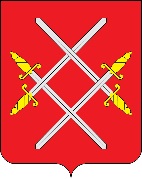 АДМИНИСТРАЦИЯ РУЗСКОГО ГОРОДСКОГО ОКРУГАМОСКОВСКОЙ ОБЛАСТИПОСТАНОВЛЕНИЕ от  20.06.2018г. № 2266           О внесении изменений в муниципальную программу Рузского городского округа "Развитие инженерно-коммунальной инфраструктуры и энергосбережения Рузского городского округа" на 2018 - 2022 годы, утвержденную постановлением Главы Рузского городского округа от 22.11.2017 №2758 «Об утверждении муниципальной программы Рузского городского округа «Развитие инженерно-коммунальной инфраструктуры и энергосбережения Рузского городского округа» на 2018 - 2022 годы» (в редакции от 19.04.2018 «1388).В соответствии с Бюджетным кодексом Российской Федерации, Федеральным Законом от 06.10.2003 №131-ФЗ «Об общих принципах организации местного самоуправления в Российской Федерации» (с изменениями и дополнениями), Федеральным законом от 27.07.2010г. №190-ФЗ «О теплоснабжении», Федеральным законом от 07.12.2011г. № 416-ФЗ «О водоснабжении и водоотведении», Федеральным законом от 30.12.2004г. № 210-ФЗ «Об основах регулирования тарифов организации коммунального комплекса», Порядком разработки и реализации муниципальных программ Рузского городского округа, утвержденным Постановлением Главы Рузского городского округа от 08.11.2017 № 2504, Перечнем муниципальных программ Рузского городского округа, действующих с 01.01.2018 года, утвержденным Постановлением Главы Рузского городского округа от 11.09.2017 года № 1566 ( в редакции от 03.11.2017 г. № 2479), распоряжением Главы Рузского городского  округа от 31.10.2017 года № 663-РЛ "О наделении заместителя Главы администрации Рузского городского округа Шведова Д.В. отдельными полномочиями", руководствуясь Уставом Рузского городского округа, администрация Рузского городского округа постановляет:1. Муниципальную программу Рузского городского округа "Развитие инженерно-коммунальной инфраструктуры и энергосбережения Рузского городского округа" на 2018 - 2022 годы, утвержденную постановлением Главы Рузского городского округа от 22.11.2017 №2758 (в ред. от 19.04.2018 №1388), изложить в новой редакции (прилагается.)2. Опубликовать настоящее постановление в газете «Красное знамя» и разместить на официальном сайте Рузского городского округа в сети «Интернет».3. Контроль за выполнением настоящего постановления возложить на заместителей Главы администрации Рузского городского округа А.В. Рыбакова.Заместитель Главы администрация                                                   Д.В. ШведовВерно: Начальник общего отдела                                             Л.В. СпиридоноваИсп.: Новикова М.А.8 (49627) 24-733Приложение к Постановлению Администрации                                                                                                                                                                             Рузского городского округа                                                                                                                                                                             от "   "                   2018 г. №   Администрация Рузского городского округаМосковской областиМУНИЦИПАЛЬНАЯ ПРОГРАММА"Развитие инженерно-коммунальной инфраструктуры и энергосбережения Рузского городского округа" на 2018 - 2022 годыг.Руза2018Паспорт муниципальной программы Рузского городского округа"Развитие инженерно-коммунальной инфраструктуры и энергосбережения Рузского городского округа" на 2018 - 2022 годыПланируемые результаты реализации муниципальной программы Рузского городского округа  «Развитие инженерно-коммунальной инфраструктуры и энергосбережения Рузского городского округа» на 2018-2022 годыОбщая характеристика развития инженерно-коммунальной инфраструктуры и энергосбережения Рузского городского округаВ настоящие время состояние коммунально-инженерной инфраструктуры характеризуется значительной степенью износа объектов. Более того, необходимо учитывать перспективное планирование застройки на основании Генерального плана Рузского городского округа. Физический износ коммунальной инфраструктуры в среднем по округу составляет порядка 44 %, соответственно надежность систем жизнеобеспечения находится на среднем уровне.К коммунальным услугам, предоставляемым населению Рузского городского округа относятся: теплоснабжения, водоснабжение, водоотведение. Обслуживание и деятельность по производству и поставке коммунальных услуг населению и прочим потребителям на территории Рузского городского округа осуществляет АО "Жилсервис".Решение комплекса организационных, экономических и правовых проблем, а также достижение поставленных задач в каждом виде жилищно-коммунальных услуг может быть обеспечено программно-целевым методом.При разработке настоящей Программы учитывается положительный опыт и недостатки реализации аналогичных Программ в Московской области.Приоритеты и цели политики округа предусматривают:•	Обеспечение доступности коммунальных услуг для потребителей•	Развитие коммунальной инфраструктуры, обеспечивающее модернизацию и новое строительство систем коммунальной инфраструктуры•	Обеспечение потребителей качественными слугами•	Создание устойчивых механизмов, привлечение кредитных средств, средств частных инвесторов, для модернизации коммунальной инфраструктурыДля достижения поставленных целей в рамках Программы применен системный подход, позволяющий проводить поэтапную комплексную модернизацию и реконструкцию всех составляющих систем тепло- и водоснабжения, вводить в эксплуатацию новые объекты для повышения энергоэффективности тепло- и водоснабжения в целом.Наличие системного подхода и применения Программно-целевого метода планирования и управления реализацией Программы позволяет создать эффективные механизмы реализации Программы:- управление мероприятиями Программы в форме проектов- установление контрольных точек исполнения проектов- обеспечение контроля результативности на всех этапах реализации-эффективное распределение ресурсов для реализации Программы-создание организационных механизмов и координацию общих усилий для решения задач, стоящих на стыке ведомственных и отраслевых компетенций, полномочий и зон ответственности хозяйствующих субъектов, органов исполнительной и муниципальной власти - создание необходимых и достаточных условий для реализации инвестиционных проектов, с учетом различных форм финансирования капитальных вложений- создание условий развития частно-государственного партнерства в рамках целевых инвестиционных проектов по строительству новых и реконструкции существующих крупных объектов инженерно-коммунальной инфраструктуры на территории Рузского городского округа.Муниципальная программа состоит из следующих Подпрограмм:1. Подпрограмма "Чистая вода"Основными целями Подпрограммы является:- увеличение объемов холодного водоснабжения в результате строительства и реконструкции инженерных сооружений и коммуникаций для удовлетворения растущих потребностей в связи с ростом жилищного, промышленного и социального строительства;- обеспечение бесперебойного водоснабжения объектов промышленности, жилищного и социального назначения на территории Рузского городского округа;- улучшение обеспечения населения питьевой водой, соответствующей требуемым показателям качества;- доведение качества питьевой воды до требований уровня, соответствующего СанПиН 2.1.4.1074-01 «Питьевая вода».2. Подпрограмма "Очистка сточных вод"Основной целью Подпрограммы является повышение качества предоставляемых услуг по водоотведению, и как следствие, увеличение доли сточных вод, очищенных до нормативных значений, в общем объеме сточных вод, пропущенных через очистные сооружения.3. Подпрограмма "Создание условий для обеспечения качественными жилищно-коммунальными услугами"Основной целью Подпрограммы является предоставление коммунальных услуг надлежащего качества, а также обеспечение надежности теплоснабжения, водоснабжения, водоотведения подключаемых абонентов с учетом перспективного жилищного строительства, повышение эффективности работы существующих объектов.4. Подпрограмма "Энергосбережение и повышение энергетической эффективности на территории Рузского городского округа".Основной целью Подпрограммы является обеспечение рационального использования топливно-энергетических ресурсов за счет реализации энергосберегающих мероприятий.Для достижения поставленной цели в ходе реализации мероприятий Подпрограммы необходимо решить следующие задачи:-снижение объемов потребления всех видов топливно-энергетических ресурсов на территории Рузского городского округа;-сокращение расходов на оплату энергоресурсов в бюджетном секторе;-оснащение приборами учета используемых энергетических ресурсов.Мероприятия Программы1.  Приобретение, монтаж  и ввод в эксплуатацию станции водоочистки на артскважине по адресу: г.о. Рузский, д.Нововолково,д.20.2. Приобретение, монтаж  и ввод в эксплуатацию станции водоочистки на артскважине по адресу: г.о. Рузский, д.Никольское,д.20а.3. Приобретение, монтаж  и ввод в эксплуатацию станции водоочистки на артскважине по адресу: г.о. Рузский, п. Старотеряево.4. Приобретение, монтаж  и ввод в эксплуатацию станции водоочистки на артскважине по адресу:  г.о. Рузский, п. Новотеряево.5. Приобретение, монтаж  и ввод в эксплуатацию станции водоочистки на артскважине по адресу: г.о. Рузский, п. Полушкино.6. Приобретение, монтаж  и ввод в эксплуатацию станции водоочистки на артскважине по адресу: г.о. Рузский, д.Лихачево.7. Приобретение, монтаж и ввод в эксплуатацию станции водоочистки на артскважине по адресу: г.о. Рузский, д/о «Лужки».8. п.Дорохово, Большой пер., ВЗУ Строительство станции обезжелезивания.9. д.Орешки ВЗУ Строительство станции обезжелезивания.10. Строительство, реконструкция, капитальный ремонт, приобретение, монтаж и ввод в эксплуатацию объектов очистки сточных вод на территории Рузского городского округа.11. Реконструкция очистных сооружений по адресу: г.о. Рузский, с.п. Дороховское, д. Мишинка.12. Реконструкция очистных сооружений по адресу: г.о. Рузский, с.п. Волковское, д.Ольховка.13. Поставка и монтаж модульных очистных сооружений хозяйственно-бытовых сточных вод по адресу: г.о. Рузский, п. Полушкино.14. Поставка и монтаж модульных очистных сооружений хозяйственно-бытовых сточных вод по адресу: г.о.Рузский, п. д/г  "Дружба".15. Строительство, реконструкция, капитальный ремонт канализационных коллекторов (КНС) на территории Рузского городского округа.16. г.п. Руза Замена канализационного напорного коллектора.17. Реконструкция канализационных очистных сооружений, предназначенных для транспортировки и очистки сточных вод, находящихся в собственности Рузского муниципального района Московской области по адресу: Московская область, Рузский район, город Руза, (Рузский городской округ)18. Мониторинг, рассмотрение и утверждение инвестиционных программ организаций, оказывающих регулируемые виды деятельности в сфере теплоснабжения, водоснабжения и водоотведения (орг. мероприятие).19. Актуализация схем теплоснабжения, водоснабжения и водоотведения населенных пунктов Рузского городского округа.20. Разработка программы комплексного развития коммунальной инфраструктуры.21. Строительство котельной по адресу: г.о. Рузский, п.Тучково.22. Проектно-изыскательские работы для реконструкции очистных сооружений по адресу: г.о. Рузский, п.Колюбакино.23. Модернизация БМК по адресу: г.о. Рузский, п. Тучково, ул. Луговая.24. Проектно-изыскательские работы для строительства котельной по адресу: г.о. Рузский, п.Брикет.25. Строительство котельной по адресу: п.Брикет.26. Проектно-изыскательские работы для строительства котельной по адресу: г.о. Рузский, ВТО ДТК.27. Строительство котельной по адресу: г.о. Рузский, ВТО ДТК.28. Проектно-изыскательские работы для строительства котельной по адресу: г.о. Рузский, д.Поречье.29. Строительство котельной по адресу: д.Поречье.30. Проведение работ по устранению аварийных ситуаций на бесхозяйных объектах коммунального назначения.31. Строительство БМК по адресу: д.Орешки, Рузского городского округа.32. Замена тепловых сетей отопления и ГВС.33. Замена водопровода п.Дорохово.34. Замена водопровода д.Орешки.35. Установка общедомовых приборов учета на МКД.36. Выполнение энергосберегающих мероприятий на объектах управления образования Рузского городского округа.Также в рамках муниципальной программы реализуется приоритетный проект "Качество воды". Основной целью данного проекта является - обеспечение качественной питьевой водой населения Рузского городского округа. В целях реализации данного приоритетного проекта разработан следующий механизм.1. Планирование и инициирование проекта:- утверждение и согласование паспорта, сводного плана и плана-графика проекта.2. Подготовительный этап:- подтверждение из бюджета района о 10-ти %-ном софинансировании на строительство станций обезжелезивания- подготовка коммерческих предложений для проведения аукциона- подготовка аукционной документации- проведение аукционных процедур3. Строительство и ввод в эксплуатацию:- заключение контрактов с подрядчиками- строительство станций обезжелезивания- ввод в эксплуатацию станций обезжелезиванияМетодика расчета значений планируемых результатов реализации муниципальной программы1. Увеличение доли населения, обеспеченного доброкачественной питьевой водой из централизованных источников водоснабжения, %  определяется как отношение численности населения, обеспеченного доброкачественной и условно-доброкачественной питьевой водой, к общей численности населения. ( Источник данных - стат. форма №18 "Сведения о санитарном состоянии субъекта Российской Федерации").2. Количество созданных и восстановленных ВЗУ, ВНС и станций водоподготовки определяется на основании данных о количестве ВЗУ, ВНС, станций очистки питьевой воды, построенных, приобретённых, смонтированных и введенных в эксплуатацию, реконструированных, модернизированных и капитально отремонтированных на территории ОМСУ.3. Доля сточных вод, очищенных до нормативных значений, в общем объеме сточных вод, пропущенных через очистные сооружения определяется как частное от деления объема сточных вод, пропущенных через очистные сооружения, в том числе нормативно очищенных, на объем сточным вод, пропущенных через очистные сооружения.4. Количество созданных и восстановленных объектов очистки сточных вод суммарной производительностью определяется на основании данных о количестве очистных сооружений канализации, построенных, реконструированных и капитально отремонтированных, а также о их производительности на территории ОМСУ.5. Количество построенных, реконструированных, отремонтированных коллекторов ( участков), КНС определяется на основании данных о количестве коллекторов ( участков) и КНС, построенных, реконструированных, отремонтированных на территории ОМСУ.6. Количество созданных и восстановленных объектов коммунальной инфраструктуры определяется на основании данных о количестве котельных и участков сетей (тепловых, водопроводных и канализационных), построенных, реконструированных и капитально отремонтированных на территории ОМСУ.7. Задолженность за потребленные топливно-энергетические ресурсы определяется как отношение задолженности за потребленные топливно-энергетические ресурсы (газ и электроэнергия) в тыс. руб. к численности всего населения, зарегистрированного на территории Рузского городского округа.8. Уровень готовности объектов жилищно-коммунального хозяйства к осенне-зимнему периоду определяется как отношение фактического выполнения заданий по подготовке объектов и муниципального образования к отопительному периоду к плановым показателям.9. Организация работ по устранению технологических нарушений (аварий, инцидентов) на коммунальных объектах определяется по формуле:(10-(10*КТНi/KTHimax))+(10-(10*Ti/Timax))+(10-(10*Жi/Жimax)) – Nсокр, где                                                  3КТНi – количество технологических нарушений, произошедших в муниципальном образовании в отчетный период:KTHimax – максимальное значение КТНi из 67 муниципальных образований;Ti – общее время отключения коммунальных услуг в муниципальном образовании в отчетный период в связи с технологическими нарушениями;Timax – максимальное значение Тi из 67 муниципальных образований;Жi – общее количество жителей, оказавшихся отключенными от коммунальных услуг в муниципальном образовании в отчетный период в связи с технологическими нарушениями;Жimax - максимальное значение Жi из 67 муниципальных образований;Nсокр – количество сокрытий фактов произошедших технологических нарушений на коммунальных объектах (одно сокрытие=1 баллу).10. Доля РСО, утвердивших инвестиционные программы в сфере теплоснабжения, водоснабжения и водоотведения в общем количестве РСО, осуществляющих регулируемые виды деятельности на территории Рузского городского округа определяется как значение отношения количества организаций, утвердивших инвестиционные программы, осуществляющих регулируемые виды деятельности в сфере теплоснабжения, водоснабжения и водоотведения, к общему количеству организаций, осуществляющих регулируемые виды деятельности на территории Рузского городского округа.11. Бережливый учет определяется, по формуле:(Кпу.хвс/Кмкд.хвс+Кпу.гвс/Кмкд.гвс+Кпу.тэ/Кмкд.тэ+Кпу.ээ/Кмкд.ээ)/4*100%, где:Кпу.хвс – количество МКД, оснащенных общедомовыми (коллективными) приборами учета холодной воды;Кмкд.хвс – общее количество МКД, подлежащих оснащению общедомовыми (коллективными) приборами учета холодной воды;Кпу.гвс - количество МКД, оснащенных общедомовыми (коллективными) приборами учета горячей воды;Кмкд.гвс - общее количество МКД, подлежащих оснащению общедомовыми (коллективными) приборами учета горячей воды;Кпу.тэ - количество МКД, оснащенных общедомовыми (коллективными) приборами учета тепловой энергии;Кмкд.тэ - общее количество МКД, подлежащих оснащению общедомовыми (коллективными) приборами учета тепловой энергии;Кпу.ээ - количество МКД, оснащенных общедомовыми (коллективными) приборами учета электрической энергии;Кмкд.ээ - общее количество МКД, подлежащих оснащению общедомовыми (коллективными) приборами учета электрической энергии.12. Доля зданий, строений, сооружений органов местного самоуправления и муниципальных учреждений, оснащенных приборами учета потребляемых энергетических ресурсов определяется, как отношение суммы индикаторов (Доля зданий, строений, сооружений органов местного самоуправления и муниципальных учреждений, оснащенных приборами учета электрической энергии, Доля зданий, строений, сооружений органов местного самоуправления и муниципальных учреждений, оснащенных приборами учета тепловой энергии, Доля зданий, строений, сооружений органов местного самоуправления и муниципальных учреждений, оснащенных приборами учета холодной воды, Доля зданий, строений, сооружений органов местного самоуправления и муниципальных учреждений, оснащенных приборами учета горячей воды) к 4-м.13. Доля зданий, строений, сооружений муниципальной собственности, соответствующих нормальному уровню энергетической эффективности и выше (А, B, C, D) определяется, как отношение суммы индикаторов Количество зданий, строений, сооружений муниципальной собственности, соответствующих нормальному уровню энергетической эффективности и выше(А, B, C, D) / Количество зданий, строений, сооружений муниципальной собственности * 100 %.Порядок взаимодействия ответственного за выполнение мероприятий с муниципальным заказчикомКонтроль за реализацией муниципальной программы осуществляется в соответствии с разделом  XI. Контроль и отчетность при реализации муниципальной программы Порядка разработки и реализации муниципальных программ Рузского городского округа  утвержденного Постановлением Главы Рузского городского округа от 08.11.2017 года №2504.I. Паспорт подпрограммы "Чистая вода"Подпрограмма  I. "Чистая вода".Обслуживание и деятельность по производству и поставке услуг водоснабжения населению и прочим потребителям на территории населенных пунктов городского округа, осуществляет предприятие АО «Жилсервис». АО «Жилсервис» обслуживает: 61 водозаборный узел, 91 насосную станцию, 206,1 км водопроводных сетей.Также услуги по водоснабжению предоставляют организации:- ГКУЗ ТКБ №3 ДЗМ Обособленное структурной подразделение Туберкулезный санаторий №58,- ООО «ЛПУ Санаторий Дорохово»,- ОК «Старая Руза» - подразделение Дирекции социальной сферы МОСК ж.д. ОАО «РЖД».Достижение поставленных подпрограммой "Чистая вода" задач возможно за счет использования передовых технологий и оборудования, используемых при строительстве, реконструкции и модернизации систем водоснабжения.При разработке настоящей Подпрограммы учитывался положительный опыт и недостатки реализации аналогичных подпрограмм в Московской области.Для достижения поставленных целей в рамках Подпрограммы применен системный подход, позволяющий проводить поэтапную комплексную модернизацию и реконструкцию всех составляющих систем водоснабжения, вводить в эксплуатацию новые объекты для повышения энергоэффективности водоснабжения в целом.Также для достижения поставленных целей, в соответствии с Распоряжением Министерства Жилищно-коммунального хозяйства Московской области от 20.01.2014 г. № 3-РВ «О реализации Указа Президента Российской Федерации от 07.05.2012 г. № 600 «О мерах по обеспечению граждан Российской Федерации доступным и комфортным жильем и повышения качества жилищно-коммунальных услуг» (в части пункта 1.1.), основные мероприятия Подпрограммы направлены на увеличения показателя «Доля заемных средств в общем объеме капитальных вложений в системы теплоснабжения, водоснабжения, водоотведения и очистки сточных вод» и осуществляются АО «Жилсервис» за счет привлечения частных инвестиций.Основными целями Подпрограммы является:- увеличение объемов холодного водоснабжения в результате строительства и реконструкции инженерных сооружений и коммуникаций для удовлетворения растущих потребностей в связи с ростом жилищного, промышленного и социального строительства;- обеспечение бесперебойного водоснабжения объектов промышленности, жилищного и социального назначения на территории Рузского городского округа;- улучшение обеспечения населения питьевой водой, соответствующей требуемым показателям качества;- доведение качества питьевой воды до требований уровня, соответствующего СанПиН 2.1.4.1074-01 «Питьевая вода».Настоящая Подпрограмма сформирована из анализа состояния объектов водоснабжения Рузского городского округа и входит в состав Программы «Развитие инженерно-коммунальной инфраструктуры и энергосбережения Рузского городского округа».Период реализации Подпрограммы составляет 5 (пять) лет: 2018 – 2022гг.Реализация мероприятий подпрограммы включает в себя:- реализация инвестиционной программа "Развитие систем холодного водоснабжения и водоотведения Рузского городского округа Московской области АО "Жилсервис «на период 2017-2020 годы». - строительство, реконструкция, капитальный ремонт, приобретение, монтаж и ввод в эксплуатацию объектов водоснабжения (ВЗУ,ВНС, станций водоочистки) на территории Рузского городского округаИсточниками финансирования Подпрограммы являются: средства бюджета Рузского муниципального района, внебюджетные источники.Ожидаемый конечный результат реализации подпрограммы: доля населения, обеспеченного доброкачественной питьевой водой из центральных источников водоснабжения, % - к 2022 году планируется достижение 92%.Перечень мероприятий подпрограммы "Чистая вода"Обоснование финансовых ресурсов, необходимых для реализации мероприятий подпрограммыII. Паспорт подпрограммы "Очистка сточных вод"Подпрограмма  II. "Очистка сточных вод".Очистка сточных вод — комплекс мероприятий, целью которых является удаление загрязняющих веществ, содержащихся в бытовых и промышленных сточных водах.На территории Рузского городского округа действует единая гарантирующая организация АО «Жилсервис», которая обслуживает: 21 канализационную насосную станцию, 20 очистных сооружений, пропускная способность которых 34,3 т.м3/сут., 161 км канализационных сетей.Также услуги по водоотведению предоставляют организации:- ГКУЗ ТКБ №3 ДЗМ Обособленное структурной подразделение Туберкулезный санаторий №58,- ООО «ЛПУ Санаторий Дорохово».	При формировании данной подпрограммы был проведен анализ существующего состояния водоотведения в населенных пунктах округа, сформулированы концептуальные принципы и разработаны программные мероприятия по совершенствованию и развитию систем водоотведения, рассмотрены вопросы ресурсного, материально-технического обеспечения, проведены расчеты необходимых инвестиций и определены механизмы реализации подпрограммы. Достижение поставленных задач возможно за счет использования передовых технологий и оборудования, используемых при строительстве, реконструкции и модернизации систем водоотведения.Основной целью подпрограммы является обеспечение комфортных условий проживания, повышение качества и условий жизни населения на территории Рузского городского округа.Для определения критериев реализации подпрограммы и осуществления контроля реализации на всех этапах выполнения в подпрограмме планируется решение следующих задач:1) Строительство, реконструкция, капитальный ремонт, приобретение и ввод в эксплуатацию объектов очистки сточных вод.2) Строительство, реконструкция, капитальный ремонт канализационных коллекторов.Для реализации мероприятий настоящей Подпрограммы необходимы средства Рузского городского округа, средства бюджета Московской области и средства внебюджетных источников.Перечень мероприятий подпрограммы "Очистка сточных вод"Обоснование финансовых ресурсов, необходимых для реализации мероприятий подпрограммыIII. Паспорт подпрограммы "Создание условий для обеспечения качественными жилищно-коммунальными услугами"Подпрограмма  III. "Создание условий для обеспечения качественными жилищно-коммунальными услугами"Создание условий для обеспечения качественными жилищно-коммунальными услугами - комплекс мероприятий, направленный на повышение качества предоставляемых коммунальных услуг. Также целью реализации данной подпрограммы является развитие  инвестиционной привлекательности объектов коммунального хозяйства Рузского городского округа для частного капитала, путем получения прибыли не за счет роста тарифов на коммунальные услуги и ресурсы, а за счет снижения затрат на их выработку и распределение, путем разработки и реализации программ по повышению энергоэффективности и уменьшению издержек при организации профессионального и добросовестного управления объектами ЖКХ.При формировании данной подпрограммы был проведен анализ существующего состояния инженерно-коммунальной инфраструктуры в целом по округу, определены проблемные направления и разработаны программные мероприятия по совершенствованию и развитию инженерно-коммунальной инфраструктуры. Изучены вопросы ресурсного и материально-технического обеспечения, проведен  анализ механизмов привлечения инвестиций и определены направления реализации подпрограммы.Основными целями  являются:- повышение качества предоставляемых услуг потребителям.- контроль за деятельностью в сфере коммунального хозяйства в интересах населения со стороны администрации Рузского городского округ;- реализация ГЧП (государственного частного партнерства) в сфере жилищно-коммунального хозяйства;- снижение энергоемкости коммунальных объектов.Достижение поставленных целей возможно за счет использования передовых технологий и оборудования, при строительстве, реконструкции или модернизации коммунального комплекса Рузского городского округа.Для оценки реализации подпрограммы был разработан целевой показатель - количество созданных и восстановленных объектов коммунальной инфраструктуры. В подпрограмме запланированы следующие мероприятия:1) Создание условий для привлечения заемных средств на капитальные вложения в системы теплоснабжения, водоснабжения, водоотведения и очистки сточных вод.2) Строительство, реконструкция, капитальный ремонт, приобретение, монтаж и ввод в эксплуатацию объектов коммунальной инфраструктуры на территории Рузского городского округа.Для реализации мероприятий настоящей Подпрограммы необходимы средства Рузского городского округа, средства бюджета Московской области и средства внебюджетных источников.Перечень мероприятий подпрограммы " Создание условий для обеспечения качественными жилищно-коммунальными услугами "Обоснование финансовых ресурсов, необходимых для реализации мероприятий подпрограммыIV. Паспорт подпрограммы «Энергосбережение и повышение энергетической эффективности на территории Рузского городского округа»   Подпрограмма IV. "Энергосбережение и повышение энергетической эффективности на территории Рузского городского округа "Характеристика проблемы повышения энергетической эффективности и прогноз развития ситуации с учетом реализации ПодпрограммыВ настоящее время экономика и бюджетная сфера Рузского городского округа характеризуется повышенной энергоемкостью.В этих условиях одной из основных угроз социально-экономического развития Рузского городского округа становится снижение конкурентоспособности предприятий, различных отраслей экономики, эффективности муниципального управления, вызванное ростом затрат на оплату топливно-энергетических и коммунальных ресурсов, опережающих темпы экономического развития.С учетом указанных обстоятельств, проблема заключается в том, что при существующем уровне энергоемкости экономики и социальной сферы Рузского городского округа предстоящие изменения стоимости топливно-энергетических и коммунальных ресурсов приведут к следующим негативным последствиям:- росту затрат предприятий, расположенных на территории Рузского городского округа, на оплату энергоресурсов, приводящему к снижению конкурентоспособности и рентабельности их деятельности;- росту стоимости жилищно-коммунальных услуг для населения Рузского городского округа;- снижению эффективности расходования средств бюджета Рузского городского округа, вызванному ростом доли затрат на оплату коммунальных услуг в общих затратах на муниципальное управление;- росту затрат на оплату энергоресурсов в расходах на содержание муниципальных бюджетных учреждений.В Подпрограмме определяются технические и технико-экономические мероприятия, необходимые для ее реализации, устанавливаются источники и механизмы финансирования.При поэтапной реализации всех мероприятий в период до 2022 года должны быть достигнуты:- экономия всех видов энергоресурсов при производстве, распределении и потреблении энергии;- обеспечение учета всего объема потребляемых энергетических ресурсов;- сокращение потребления тепловой присоединённой мощности, а также потребляемой нагрузки водоснабжения, после согласования вопроса экономии энергоресурсов с поставщиками энергоресурсов.В конечном итоге реализация Подпрограммы позволит системно решать накопившиеся проблемы и выйти на заданные параметры:- обеспечения ежегодного сокращения удельных показателей энергопотребления экономики Рузского городского округа;Сведения о заказчике, разработчике  и исполнителях ПодпрограммыЗаказчиком Программы является администрация Рузского городского округа, Управление жилищно-коммунального хозяйства, капитального ремонта и строительства Администрации Рузского городского округа.Исполнителями Программы являются: Администрация Рузского городского округа, организации жилищно-коммунального комплекса Рузского городского округа.Цели и задачи ПодпрограммыЦелью Подпрограммы является обеспечение рационального использования топливно-энергетических ресурсов за счет реализации энергосберегающих мероприятий.Для достижения поставленной цели в ходе реализации мероприятий Подпрограммы необходимо решить следующие задачи:-снижение объемов потребления всех видов топливно-энергетических ресурсов на территории Рузского городского округа;-сокращение расходов на оплату энергоресурсов в бюджетном секторе;-оснащение приборами учета используемых энергетических ресурсов. Ресурсное обеспечение ПодпрограммыОбщий объем средств, направляемых на реализацию мероприятий настоящей Программы составляет 0 тыс.руб.Ежегодный объем финансирования мероприятий Программы подлежит уточнению в соответствии бюджетным законодательством на очередной финансовый год (очередной финансовый год и плановый период).Механизмы реализации ПодпрограммыВ рамках выполнения настоящей Подпрограммы управление жилищно-коммунального хозяйства, капитального ремогта и строительства администрации Рузского городского округа выполняет контроль за выполнением мероприятий настоящей подпрограммы. Планируемые результаты реализации Подпрограммы            Планируемые результаты реализации Подпрограммы указаны в таблице Планируемые результаты реализации муниципальной     программы Рузского городского округа  «Развитие инженерно-коммунальной инфраструктуры и энергосбережения Рузского городского округа»Перечень мероприятий подпрограммы "Энергосбережение и повышение энергетической эффективности на территории Рузского городского округа"Координатор муниципальной программыЗаместитель Главы администрации Рузского городского округа - Рыбаков А.В.Заместитель Главы администрации Рузского городского округа - Рыбаков А.В.Заместитель Главы администрации Рузского городского округа - Рыбаков А.В.Заместитель Главы администрации Рузского городского округа - Рыбаков А.В.Заместитель Главы администрации Рузского городского округа - Рыбаков А.В.Заместитель Главы администрации Рузского городского округа - Рыбаков А.В.Муниципальный заказчик программыАдминистрация Рузского городского округа -Управление жилищно-коммунального хозяйства, капитального ремонта и строительстваАдминистрация Рузского городского округа -Управление жилищно-коммунального хозяйства, капитального ремонта и строительстваАдминистрация Рузского городского округа -Управление жилищно-коммунального хозяйства, капитального ремонта и строительстваАдминистрация Рузского городского округа -Управление жилищно-коммунального хозяйства, капитального ремонта и строительстваАдминистрация Рузского городского округа -Управление жилищно-коммунального хозяйства, капитального ремонта и строительстваАдминистрация Рузского городского округа -Управление жилищно-коммунального хозяйства, капитального ремонта и строительстваЦель муниципальной программыОбеспечение комфортных условий проживания и повышение качества предоставляемых жилищно-коммунальных услуг населению на территории Рузского городского округаОбеспечение комфортных условий проживания и повышение качества предоставляемых жилищно-коммунальных услуг населению на территории Рузского городского округаОбеспечение комфортных условий проживания и повышение качества предоставляемых жилищно-коммунальных услуг населению на территории Рузского городского округаОбеспечение комфортных условий проживания и повышение качества предоставляемых жилищно-коммунальных услуг населению на территории Рузского городского округаОбеспечение комфортных условий проживания и повышение качества предоставляемых жилищно-коммунальных услуг населению на территории Рузского городского округаОбеспечение комфортных условий проживания и повышение качества предоставляемых жилищно-коммунальных услуг населению на территории Рузского городского округаПеречень подпрограммI. Чистая водаII. Очистка сточных водIII. Создание условий для обеспечения качественными жилищно-коммунальными услугамиIV. Энергосбережение и повышение энергетической эффективности на территории Рузского городского округаI. Чистая водаII. Очистка сточных водIII. Создание условий для обеспечения качественными жилищно-коммунальными услугамиIV. Энергосбережение и повышение энергетической эффективности на территории Рузского городского округаI. Чистая водаII. Очистка сточных водIII. Создание условий для обеспечения качественными жилищно-коммунальными услугамиIV. Энергосбережение и повышение энергетической эффективности на территории Рузского городского округаI. Чистая водаII. Очистка сточных водIII. Создание условий для обеспечения качественными жилищно-коммунальными услугамиIV. Энергосбережение и повышение энергетической эффективности на территории Рузского городского округаI. Чистая водаII. Очистка сточных водIII. Создание условий для обеспечения качественными жилищно-коммунальными услугамиIV. Энергосбережение и повышение энергетической эффективности на территории Рузского городского округаI. Чистая водаII. Очистка сточных водIII. Создание условий для обеспечения качественными жилищно-коммунальными услугамиIV. Энергосбережение и повышение энергетической эффективности на территории Рузского городского округаИсточники финансирования муниципальной программы, в том числе по годам:Расходы (тыс.рублей)Расходы (тыс.рублей)Расходы (тыс.рублей)Расходы (тыс.рублей)Расходы (тыс.рублей)Расходы (тыс.рублей)Источники финансирования муниципальной программы, в том числе по годам:Всего20182019202020212022Средства бюджета Рузского городского округа 135 132,677 932,628 60028 600--Средства бюджета Московской области50 790,250 790,2----Средства федерального бюджета------Средства Фонда содействия реформированию ЖКХ210 000,00210 000,00----Внебюджетные источники95 323,3243 723,3225 800,025 800,0--Всего, в том числе по годам:491 246,12382 446,1254 40054 400--№ п/пПланируемые результаты реализации муниципальной программы Тип показателя *Единица измеренияБазовое значение на начало реализации программы (подпрограммы)Планируемое значение по годам реализацииПланируемое значение по годам реализацииПланируемое значение по годам реализацииПланируемое значение по годам реализацииПланируемое значение по годам реализацииПланируемое значение по годам реализацииПланируемое значение по годам реализацииПланируемое значение по годам реализацииНомер основного мероприятия в перечне мероприятий программы (подпрограммы)№ п/пПланируемые результаты реализации муниципальной программы Тип показателя *Единица измеренияБазовое значение на начало реализации программы (подпрограммы)2018 год2019 год2019 год2019 год2020 год2021 год2022 год2022 годНомер основного мероприятия в перечне мероприятий программы (подпрограммы)123456777891010111Подпрограмма I. Чистая вода.Подпрограмма I. Чистая вода.Подпрограмма I. Чистая вода.Подпрограмма I. Чистая вода.Подпрограмма I. Чистая вода.Подпрограмма I. Чистая вода.Подпрограмма I. Чистая вода.Подпрограмма I. Чистая вода.Подпрограмма I. Чистая вода.Подпрограмма I. Чистая вода.Подпрограмма I. Чистая вода.Подпрограмма I. Чистая вода.Х1.1Увеличение доли населения, обеспеченного доброкачественной питьевой водой из централизованных источников водоснабженияМакропоказатель %808386868690929595Подпрограмма № 1 "Чистая вода" 1.2Количество созданных и восстановленных ВЗУ, ВНС и станций водоподготовкиОбращенияЕд.-11111111Основное мероприятие 1.2Подпрограмма II. Очистка сточных вод.Подпрограмма II. Очистка сточных вод.Подпрограмма II. Очистка сточных вод.Подпрограмма II. Очистка сточных вод.Подпрограмма II. Очистка сточных вод.Подпрограмма II. Очистка сточных вод.Подпрограмма II. Очистка сточных вод.Подпрограмма II. Очистка сточных вод.Подпрограмма II. Очистка сточных вод.Подпрограмма II. Очистка сточных вод.Подпрограмма II. Очистка сточных вод.Подпрограмма II. Очистка сточных вод.Х2.1Доля сточных вод, очищенных до нормативных значений, в общем объеме сточных вод, пропущенных через очистные сооруженияМакропоказатель%555657575758596060Подпрограмма № 2. "Очистка сточных вод"2.2Количество созданных и восстановленных объектов очистки сточных вод суммарной производительностью ГПед./тыс. куб. м.-11111111Основное мероприятие 1.2.3Количество построенных, реконструированных, отремонтированных коллекторов ( участков), КНСОбращенияЕд.-1/1201/1201/1201/120----Основное мероприятие 2.3Подпрограмма III. Создание условий для обеспечения качественными жилищно-коммунальными услугами.Подпрограмма III. Создание условий для обеспечения качественными жилищно-коммунальными услугами.Подпрограмма III. Создание условий для обеспечения качественными жилищно-коммунальными услугами.Подпрограмма III. Создание условий для обеспечения качественными жилищно-коммунальными услугами.Подпрограмма III. Создание условий для обеспечения качественными жилищно-коммунальными услугами.Подпрограмма III. Создание условий для обеспечения качественными жилищно-коммунальными услугами.Подпрограмма III. Создание условий для обеспечения качественными жилищно-коммунальными услугами.Подпрограмма III. Создание условий для обеспечения качественными жилищно-коммунальными услугами.Подпрограмма III. Создание условий для обеспечения качественными жилищно-коммунальными услугами.Подпрограмма III. Создание условий для обеспечения качественными жилищно-коммунальными услугами.Подпрограмма III. Создание условий для обеспечения качественными жилищно-коммунальными услугами.Подпрограмма III. Создание условий для обеспечения качественными жилищно-коммунальными услугами.Х3.1Количество созданных и восстановленных объектов коммунальной инфраструктурыГПЕд.-11111111Основное мероприятие 2.3.2Задолженность за потребленные топливно-энергетические ресурсы (газ, электроэнергия)Рейтинг-50тыс.руб. /тыс.чел-632,580000000Основное мероприятие 3.3.3Уровень готовности объектов жилищно-коммунального хозяйства к осенне-зимнему периодуРейтинг-50балл101010101010101010Основное мероприятие 2.3.4Организация работ по устранению технологических нарушений (аварий, инцидентов) на коммунальных объектахРейтинг-50балл-999999993.5Доля РСО, утвердивших инвестиционные программы в сфере теплоснабжения, водоснабжения и водоотведения в общем количестве РСО, осуществляющих регулируемые виды деятельности на территории Рузского городского округаРейтинг-50балл101010101010101010Основное мероприятие 1.4Подпрограмма 4 "Энергосбережение и повышение энергетической эффективности на территории Рузского городского округа" Подпрограмма 4 "Энергосбережение и повышение энергетической эффективности на территории Рузского городского округа" Подпрограмма 4 "Энергосбережение и повышение энергетической эффективности на территории Рузского городского округа" Подпрограмма 4 "Энергосбережение и повышение энергетической эффективности на территории Рузского городского округа" Подпрограмма 4 "Энергосбережение и повышение энергетической эффективности на территории Рузского городского округа" Подпрограмма 4 "Энергосбережение и повышение энергетической эффективности на территории Рузского городского округа" Подпрограмма 4 "Энергосбережение и повышение энергетической эффективности на территории Рузского городского округа" Подпрограмма 4 "Энергосбережение и повышение энергетической эффективности на территории Рузского городского округа" Подпрограмма 4 "Энергосбережение и повышение энергетической эффективности на территории Рузского городского округа" Подпрограмма 4 "Энергосбережение и повышение энергетической эффективности на территории Рузского городского округа" Подпрограмма 4 "Энергосбережение и повышение энергетической эффективности на территории Рузского городского округа" Подпрограмма 4 "Энергосбережение и повышение энергетической эффективности на территории Рузского городского округа" Х4.1Целевой показатель 1Бережливый учет – оснащенность многоквартирных домов приборами учета ресурсовРейтинг-50%-454558,872,572,586,386,310014.2Целевой показатель 2Доля зданий, строений и сооружений органов местного самоуправления и муниципальных учреждений, оснащенных приборами учета потребляемых энергетических ресурсовГП%10010010010010010010010010014.3Целевой показатель 3доля зданий, строений, сооружений муниципальной собственности, соответствующих нормальному уровню энергетической эффективности и выше (А,В,С,D)ГП%17,821,221,224,628,028,031,431,434,82Муниципальный заказчик подпрограммыУправление жилищно-коммунального хозяйства, капитального ремонта и строительства Управление жилищно-коммунального хозяйства, капитального ремонта и строительства Управление жилищно-коммунального хозяйства, капитального ремонта и строительства Управление жилищно-коммунального хозяйства, капитального ремонта и строительства Управление жилищно-коммунального хозяйства, капитального ремонта и строительства Управление жилищно-коммунального хозяйства, капитального ремонта и строительства Управление жилищно-коммунального хозяйства, капитального ремонта и строительства Управление жилищно-коммунального хозяйства, капитального ремонта и строительства Источники финансирования подпрограммы по годам реализации и главным распорядителям бюджетных средств, в том числе по годамГлавный распорядитель бюджетных средствИсточник финансированияРасходы ( тыс.руб.)Расходы ( тыс.руб.)Расходы ( тыс.руб.)Расходы ( тыс.руб.)Расходы ( тыс.руб.)Расходы ( тыс.руб.)Расходы ( тыс.руб.)Источники финансирования подпрограммы по годам реализации и главным распорядителям бюджетных средств, в том числе по годамАдминистрация Рузского городского округаИсточник финансирования20182019202020212022ИтогоИтогоИсточники финансирования подпрограммы по годам реализации и главным распорядителям бюджетных средств, в том числе по годамАдминистрация Рузского городского округаВсего, в том числе:7 3007 3007 3000021 90021 900Источники финансирования подпрограммы по годам реализации и главным распорядителям бюджетных средств, в том числе по годамАдминистрация Рузского городского округаСредства бюджета Рузского городского округа5 7005 7005 7000017 10017 100Источники финансирования подпрограммы по годам реализации и главным распорядителям бюджетных средств, в том числе по годамАдминистрация Рузского городского округаСредства федерального бюджета 0000000Источники финансирования подпрограммы по годам реализации и главным распорядителям бюджетных средств, в том числе по годамАдминистрация Рузского городского округаСредства бюджета Московской области0000000Источники финансирования подпрограммы по годам реализации и главным распорядителям бюджетных средств, в том числе по годамАдминистрация Рузского городского округаВнебюджетные источники1 6001 6001 600004 8004 800№ п/пМероприятие подпрограммыСроки исполнения мероприятияИсточники финансированияОбъём финансирования мероприятия в году, предшествующему году начала реализации программы ( тыс.руб.)Всего (тыс. руб.)Объем финансирования по годам (тыс. руб.)Объем финансирования по годам (тыс. руб.)Объем финансирования по годам (тыс. руб.)Объем финансирования по годам (тыс. руб.)Объем финансирования по годам (тыс. руб.)Ответственный за выполнение мероприятия подпрограммы
Результаты выполнения мероприятий подпрограммы№ п/пМероприятие подпрограммыСроки исполнения мероприятияИсточники финансированияОбъём финансирования мероприятия в году, предшествующему году начала реализации программы ( тыс.руб.)Всего (тыс. руб.)20182019202020212022Ответственный за выполнение мероприятия подпрограммы
Результаты выполнения мероприятий подпрограммы123456789101112131Строительство, реконструкция, капитальный ремонт, приобретение, монтаж и ввод в эксплуатацию объектов водоснабжения (ВЗУ, ВНС, станций водоочистки) на территории Рузского городского округа2018-2022Итого021 9007 3007 3007 30000Управление коммунального хозяйства, капитального ремонта и строительстваПовышение качества питьевой воды1Строительство, реконструкция, капитальный ремонт, приобретение, монтаж и ввод в эксплуатацию объектов водоснабжения (ВЗУ, ВНС, станций водоочистки) на территории Рузского городского округа2018-2022Средства бюджета Рузского городского округа017 1005 7005 7005 70000Управление коммунального хозяйства, капитального ремонта и строительстваПовышение качества питьевой воды1Строительство, реконструкция, капитальный ремонт, приобретение, монтаж и ввод в эксплуатацию объектов водоснабжения (ВЗУ, ВНС, станций водоочистки) на территории Рузского городского округа2018-2022Средства бюджета Московской области0000000Управление коммунального хозяйства, капитального ремонта и строительстваПовышение качества питьевой воды1Строительство, реконструкция, капитальный ремонт, приобретение, монтаж и ввод в эксплуатацию объектов водоснабжения (ВЗУ, ВНС, станций водоочистки) на территории Рузского городского округа2018-2022Внебюджетные источники04 8001 6001 6001 60000Управление коммунального хозяйства, капитального ремонта и строительстваПовышение качества питьевой воды1.1.Приобретение, монтаж  и ввод в эксплуатацию станции водоочистки на артскважине по адресу: г.о. Рузский, д.Нововолково,д.202018-2022Итого0000000Управление коммунального хозяйства, капитального ремонта и строительстваПовышение качества питьевой воды1.1.Приобретение, монтаж  и ввод в эксплуатацию станции водоочистки на артскважине по адресу: г.о. Рузский, д.Нововолково,д.202018-2022Средства бюджета Рузского городского округа0000000Управление коммунального хозяйства, капитального ремонта и строительстваПовышение качества питьевой воды1.1.Приобретение, монтаж  и ввод в эксплуатацию станции водоочистки на артскважине по адресу: г.о. Рузский, д.Нововолково,д.202018-2022Средства бюджета Московской области0000000Управление коммунального хозяйства, капитального ремонта и строительстваПовышение качества питьевой воды1.2.Приобретение, монтаж  и ввод в эксплуатацию станции водоочистки на артскважине по адресу: г.о. Рузский, д.Никольское,д.20а2018-2022Итого0000000Управление коммунального хозяйства, капитального ремонта и строительстваПовышение качества питьевой воды1.2.Приобретение, монтаж  и ввод в эксплуатацию станции водоочистки на артскважине по адресу: г.о. Рузский, д.Никольское,д.20а2018-2022Средства бюджета Рузского городского округа0000000Управление коммунального хозяйства, капитального ремонта и строительстваПовышение качества питьевой воды1.2.Приобретение, монтаж  и ввод в эксплуатацию станции водоочистки на артскважине по адресу: г.о. Рузский, д.Никольское,д.20а2018-2022Средства бюджета Московской области0000000Управление коммунального хозяйства, капитального ремонта и строительстваПовышение качества питьевой воды1.3.Приобретение, монтаж  и ввод в эксплуатацию станции водоочистки на артскважине по адресу: г.о. Рузский, п. Старотеряево2018-2022Итого02 9002 9000000Управление коммунального хозяйства, капитального ремонта и строительстваПовышение качества питьевой воды1.3.Приобретение, монтаж  и ввод в эксплуатацию станции водоочистки на артскважине по адресу: г.о. Рузский, п. Старотеряево2018-2022Средства бюджета Рузского городского округа02 9002 9000000Управление коммунального хозяйства, капитального ремонта и строительстваПовышение качества питьевой воды1.4.Приобретение, монтаж  и ввод в эксплуатацию станции водоочистки на артскважине по адресу:  г.о. Рузский, п.Новотеряево2018-2022Итого0000000Управление коммунального хозяйства, капитального ремонта и строительстваПовышение качества питьевой воды1.4.Приобретение, монтаж  и ввод в эксплуатацию станции водоочистки на артскважине по адресу:  г.о. Рузский, п.Новотеряево2018-2022Средства бюджета Рузского городского округа0000000Управление коммунального хозяйства, капитального ремонта и строительстваПовышение качества питьевой воды1.5.Приобретение, монтаж  и ввод в эксплуатацию станции водоочистки на артскважине по адресу: г.о. Рузский, п.Полушкино2019Итого05 70005 700000Управление коммунального хозяйства, капитального ремонта и строительстваПовышение качества питьевой воды1.5.Приобретение, монтаж  и ввод в эксплуатацию станции водоочистки на артскважине по адресу: г.о. Рузский, п.Полушкино2019Средства бюджета Рузского городского округа05 70005 700000Управление коммунального хозяйства, капитального ремонта и строительстваПовышение качества питьевой воды1.6.Приобретение, монтаж  и ввод в эксплуатацию станции водоочистки на артскважине по адресу: г.о. Рузский, д.Лихачево2020Итого05 700005 70000Управление коммунального хозяйства, капитального ремонта и строительстваПовышение качества питьевой воды1.6.Приобретение, монтаж  и ввод в эксплуатацию станции водоочистки на артскважине по адресу: г.о. Рузский, д.Лихачево2020Средства бюджета Рузского городского округа05 700005 70000Управление коммунального хозяйства, капитального ремонта и строительстваПовышение качества питьевой воды1.7.п.Дорохово, Большой пер., ВЗУ Строительство станции обезжелезивания2018Итого01 6001 6000000АО "Жилсервис"Повышение качества питьевой воды1.7.п.Дорохово, Большой пер., ВЗУ Строительство станции обезжелезивания2018Внебюджетные источники01 6001 6000000АО "Жилсервис"Повышение качества питьевой воды1.8.д.Орешки ВЗУ Строительство станции обезжелезивания2019-2020Итого03 200 01 6001 60000АО "Жилсервис"Повышение качества питьевой воды1.8.д.Орешки ВЗУ Строительство станции обезжелезивания2019-2020Внебюджетные источники03 20001 6001 60000АО "Жилсервис"Повышение качества питьевой воды1.9.Приобретение, монтаж и ввод в эксплуатацию станции водоочистки на артскважине по адресу: г.о. Рузский, д/о «Лужки».2018Итого02 8002 8000000Управление коммунального хозяйства, капитального ремонта и строительстваПовышение качества питьевой воды1.9.Приобретение, монтаж и ввод в эксплуатацию станции водоочистки на артскважине по адресу: г.о. Рузский, д/о «Лужки».2018Средства бюджета Рузского городского округа02 8002 8000000Управление коммунального хозяйства, капитального ремонта и строительстваПовышение качества питьевой водыВСЕГО ПО ПОДПРОГРАММЕВСЕГО ПО ПОДПРОГРАММЕ2019-2020Итого021 9007 3007 3007 30000--ВСЕГО ПО ПОДПРОГРАММЕВСЕГО ПО ПОДПРОГРАММЕ2019-2020Средства бюджета Рузского городского округа017 1005 7005 7005 70000--ВСЕГО ПО ПОДПРОГРАММЕВСЕГО ПО ПОДПРОГРАММЕ2019-2020Средства бюджета Московской области0000000--ВСЕГО ПО ПОДПРОГРАММЕВСЕГО ПО ПОДПРОГРАММЕ2019-2020Внебюджетные источники04 8001 6001 6001 60000--Наименование мероприятия подпрограммыИсточник финансированияРасчет необходимых финансовых ресурсов на реализацию мероприятияОбщий объем финансовых ресурсов, необходимых для реализации мероприятия, в том числе по годамЭксплуатационные расходы, возникающие в результате реализации мероприятияПриобретение, монтаж  и ввод в эксплуатацию станции водоочистки на артскважине по адресу: г.о. Рузский, д.Нововолково,д.20Средства бюджета Рузского городского округаВ соответствии с КПВсего: 0 тыс.руб., в том числе 2018 г. - 0 тыс.руб.Приобретение, монтаж  и ввод в эксплуатацию станции водоочистки на артскважине по адресу: г.о. Рузский, д.Нововолково,д.20Средства бюджета Московской областиВ соответствии с КПВсего: 0 тыс.руб., в том числе 2018 г. - 0 тыс.руб.Приобретение, монтаж  и ввод в эксплуатацию станции водоочистки на артскважине по адресу: г.о. Рузский, д.Никольское,д.20аСредства бюджета Рузского городского округаВ соответствии с КПВсего:  0 тыс.руб., в том числе 2018 г. - 0 тыс.руб.Приобретение, монтаж  и ввод в эксплуатацию станции водоочистки на артскважине по адресу: г.о. Рузский, д.Никольское,д.20аСредства бюджета Московской областиВ соответствии с КПВсего:  0 тыс.руб., в том числе 2018 г. - 0 тыс.руб.Приобретение, монтаж  и ввод в эксплуатацию станции водоочистки на артскважине по адресу: г.о. Рузский, п. СтаротеряевоСредства бюджета Рузского городского округаВ соответствии с КПВсего: 2 900  тыс.руб., в том числе 2018 г. – 2 900  тыс.руб.Приобретение, монтаж  и ввод в эксплуатацию станции водоочистки на артскважине по адресу:  г.о. Рузский, п.НовотеряевоСредства бюджета Рузского городского округаВ соответствии с КПВсего: 0 тыс.руб., в том числе 2018 г. - 0 тыс.руб.Приобретение, монтаж  и ввод в эксплуатацию станции водоочистки на артскважине по адресу: п.ПолушкиноСредства бюджета Рузского городского округаВ соответствии с КПВсего: 5 700 тыс.руб., в том числе 2019 г. - 5 700 тыс.руб.Приобретение, монтаж  и ввод в эксплуатацию станции водоочистки на артскважине по адресу: д.ЛихачевоСредства бюджета Рузского городского округаВ соответствии с КПВсего: 5 700 тыс.руб., в том числе 2020 г. - 5 700 тыс.руб.п.Дорохово, Большой пер., ВЗУ Строительство станции обезжелезиванияВнебюджетные источникиВ соответствии с утвержденной Инвестиционной программойВсего: 1 600 тыс.руб., в том числе 2018 г. - 1 600 тыс.руб.д.Орешки ВЗУ Строительство станции обезжелезиванияВнебюджетные источникиВ соответствии с утвержденной Инвестиционной программойВсего: 3 200  тыс.руб., в том числе 2019 г. - 1 600 тыс.руб., 2020 г. - 1 600 тыс.руб.Приобретение, монтаж  и ввод в эксплуатацию станции водоочистки на артскважине по адресу: г.о. Рузский, д/о «Лужки»Средства бюджета Рузского городского округаВ соответствии с КПВсего: 2 800 тыс.руб., в том числе 2018 г. – 2 800 тыс.руб.Муниципальный заказчик подпрограммыУправление жилищно-коммунального хозяйства, капитального ремонта и строительства Управление жилищно-коммунального хозяйства, капитального ремонта и строительства Управление жилищно-коммунального хозяйства, капитального ремонта и строительства Управление жилищно-коммунального хозяйства, капитального ремонта и строительства Управление жилищно-коммунального хозяйства, капитального ремонта и строительства Управление жилищно-коммунального хозяйства, капитального ремонта и строительства Управление жилищно-коммунального хозяйства, капитального ремонта и строительства Управление жилищно-коммунального хозяйства, капитального ремонта и строительства Источники финансирования подпрограммы по годам реализации и главным распорядителям бюджетных средств, в том числе по годамГлавный распорядитель бюджетных средствИсточник финансированияРасходы ( тыс.руб.)Расходы ( тыс.руб.)Расходы ( тыс.руб.)Расходы ( тыс.руб.)Расходы ( тыс.руб.)Расходы ( тыс.руб.)Источники финансирования подпрограммы по годам реализации и главным распорядителям бюджетных средств, в том числе по годамАдминистрация Рузского городского округаИсточник финансирования20182019202020212022ИтогоИсточники финансирования подпрограммы по годам реализации и главным распорядителям бюджетных средств, в том числе по годамАдминистрация Рузского городского округаВсего, в том числе:237 123,329 8009 80000256 723,32Источники финансирования подпрограммы по годам реализации и главным распорядителям бюджетных средств, в том числе по годамАдминистрация Рузского городского округаСредства бюджета Рузского городского округа07 8007 8000015 600Источники финансирования подпрограммы по годам реализации и главным распорядителям бюджетных средств, в том числе по годамАдминистрация Рузского городского округаСредства федерального бюджета 000000Источники финансирования подпрограммы по годам реализации и главным распорядителям бюджетных средств, в том числе по годамАдминистрация Рузского городского округаСредства бюджета Московской области000000Источники финансирования подпрограммы по годам реализации и главным распорядителям бюджетных средств, в том числе по годамАдминистрация Рузского городского округаСредства Фонда содействия реформирования жилищно-коммунального хозяйства210 0000000210 000Источники финансирования подпрограммы по годам реализации и главным распорядителям бюджетных средств, в том числе по годамАдминистрация Рузского городского округаВнебюджетные источники27 123,322 0002 0000031 123,32№ п/пМероприятие подпрограммыСроки исполнения мероприятияИсточники финансированияОбъём финансирования мероприятия в году, предшествующему году начала реализации программы ( тыс.руб.)Всего (тыс. руб.)Объем финансирования по годам (тыс. руб.)Объем финансирования по годам (тыс. руб.)Объем финансирования по годам (тыс. руб.)Объем финансирования по годам (тыс. руб.)Объем финансирования по годам (тыс. руб.)Ответственный за выполнение мероприятия подпрограммы
Результаты выполнения мероприятий подпрограммы№ п/пМероприятие подпрограммыСроки исполнения мероприятияИсточники финансированияОбъём финансирования мероприятия в году, предшествующему году начала реализации программы ( тыс.руб.)Всего (тыс. руб.)20182019202020212022Ответственный за выполнение мероприятия подпрограммы
Результаты выполнения мероприятий подпрограммы123456789101112131Строительство, реконструкция, капитальный ремонт, приобретение, монтаж и ввод в эксплуатацию объектов очистки сточных вод на территории Рузского городского округа2018-2022Итого015 60007 8007 80000Управление коммунального хозяйства, капитального ремонта и строительстваПредоставление коммунальных услуг надлежащего качества1Строительство, реконструкция, капитальный ремонт, приобретение, монтаж и ввод в эксплуатацию объектов очистки сточных вод на территории Рузского городского округа2018-2022Средства бюджета Рузского городского округа015 60007 8007 80000Управление коммунального хозяйства, капитального ремонта и строительстваПредоставление коммунальных услуг надлежащего качества1Строительство, реконструкция, капитальный ремонт, приобретение, монтаж и ввод в эксплуатацию объектов очистки сточных вод на территории Рузского городского округа2018-2022Средства бюджета Московской области0000000Управление коммунального хозяйства, капитального ремонта и строительстваПредоставление коммунальных услуг надлежащего качества1Строительство, реконструкция, капитальный ремонт, приобретение, монтаж и ввод в эксплуатацию объектов очистки сточных вод на территории Рузского городского округа2018-2022Внебюджетные источники0000000Управление коммунального хозяйства, капитального ремонта и строительстваПредоставление коммунальных услуг надлежащего качества1.1.Реконструкция очистных сооружений по адресу: г.о. Рузский, с.п. Дороховское, д. Мишинка2018Итого0000000Управление коммунального хозяйства, капитального ремонта и строительстваПредоставление коммунальных услуг надлежащего качества1.1.Реконструкция очистных сооружений по адресу: г.о. Рузский, с.п. Дороховское, д. Мишинка2018Средства бюджета Рузского городского округа0000000Управление коммунального хозяйства, капитального ремонта и строительстваПредоставление коммунальных услуг надлежащего качества1.1.Реконструкция очистных сооружений по адресу: г.о. Рузский, с.п. Дороховское, д. Мишинка2018Средства бюджета Московской области0000000Управление коммунального хозяйства, капитального ремонта и строительстваПредоставление коммунальных услуг надлежащего качества1.2.Реконструкция очистных сооружений по адресу: г.о. Рузский, с.п. Волковское, д.Ольховка2020Итого07 800007 80000Управление коммунального хозяйства, капитального ремонта и строительстваПредоставление коммунальных услуг надлежащего качества1.2.Реконструкция очистных сооружений по адресу: г.о. Рузский, с.п. Волковское, д.Ольховка2020Средства бюджета Рузского городского округа07 800007 80000Управление коммунального хозяйства, капитального ремонта и строительстваПредоставление коммунальных услуг надлежащего качества1.2.Реконструкция очистных сооружений по адресу: г.о. Рузский, с.п. Волковское, д.Ольховка2020Средства бюджета Московской области0000000Управление коммунального хозяйства, капитального ремонта и строительстваПредоставление коммунальных услуг надлежащего качества1.3.Поставка и монтаж модульных очистных сооружений хозяйственно-бытовых сточных вод по адресу: г.о. Рузский, п. Полушкино2019Итого03 90003 900000Управление коммунального хозяйства, капитального ремонта и строительстваПредоставление коммунальных услуг надлежащего качества1.3.Поставка и монтаж модульных очистных сооружений хозяйственно-бытовых сточных вод по адресу: г.о. Рузский, п. Полушкино2019Средства бюджета Рузского городского округа03 90003 900000Управление коммунального хозяйства, капитального ремонта и строительстваПредоставление коммунальных услуг надлежащего качества1.4.Поставка и монтаж модульных очистных сооружений хозяйственно-бытовых сточных вод по адресу: г.о.Рузский, п. д/г  "Дружба"2019Итого03 90003 900000Управление коммунального хозяйства, капитального ремонта и строительстваПредоставление коммунальных услуг надлежащего качества1.4.Поставка и монтаж модульных очистных сооружений хозяйственно-бытовых сточных вод по адресу: г.о.Рузский, п. д/г  "Дружба"2019Средства бюджета Рузского городского округа03 90003 900000Управление коммунального хозяйства, капитального ремонта и строительстваПредоставление коммунальных услуг надлежащего качества1.5.Реконструкция канализационных очистных сооружений, предназначенных для транспортировки и очистки сточных вод, находящихся в собственности Рузского муниципального района Московской области по адресу: Московская область, Рузский район, город Руза, (Рузский городской округ)2018Итого0235 123,32235 123,320000Управление коммунального хозяйства, капитального ремонта и строительстваПредоставление коммунальных услуг надлежащего качества1.5.Реконструкция канализационных очистных сооружений, предназначенных для транспортировки и очистки сточных вод, находящихся в собственности Рузского муниципального района Московской области по адресу: Московская область, Рузский район, город Руза, (Рузский городской округ)2018Средства Фонда содействия реформированию жилищно-коммунального хозяйства0210 000210 0000000Управление коммунального хозяйства, капитального ремонта и строительстваПредоставление коммунальных услуг надлежащего качества1.5.Реконструкция канализационных очистных сооружений, предназначенных для транспортировки и очистки сточных вод, находящихся в собственности Рузского муниципального района Московской области по адресу: Московская область, Рузский район, город Руза, (Рузский городской округ)2018Внебюджетные источники025 123,3225 123,320000Управление коммунального хозяйства, капитального ремонта и строительстваПредоставление коммунальных услуг надлежащего качества2.Строительство, реконструкция, капитальный ремонт канализационных коллекторов (КНС) на территории Рузского городского округа2018- 2020Итого1 8606 0002 0002 0002 00000Управление коммунального хозяйства, капитального ремонта и строительстваПредоставление коммунальных услуг надлежащего качества2.Строительство, реконструкция, капитальный ремонт канализационных коллекторов (КНС) на территории Рузского городского округа2018- 2020Внебюджетные источники1 8606 0002 0002 0002 00000Управление коммунального хозяйства, капитального ремонта и строительстваПредоставление коммунальных услуг надлежащего качества2.1.г.п. Руза Замена канализационного напорного коллектора2018- 2020Итого1 8606 0002 0002 0002 00000АО "Жилсервис"Предоставление коммунальных услуг надлежащего качества2.1.г.п. Руза Замена канализационного напорного коллектора2018- 2020Внебюджетные источники1 8606 0002 0002 0002 00000АО "Жилсервис"Предоставление коммунальных услуг надлежащего качестваВСЕГО ПО ПОДПРОГРАММЕВСЕГО ПО ПОДПРОГРАММЕ2018-2022Итого1 860256 723,32237 123,329 8009 80000--ВСЕГО ПО ПОДПРОГРАММЕВСЕГО ПО ПОДПРОГРАММЕ2018-2022Средства бюджета Рузского городского округа015 60007 8007 80000--ВСЕГО ПО ПОДПРОГРАММЕВСЕГО ПО ПОДПРОГРАММЕ2018-2022Средства бюджета Московской области0000000--ВСЕГО ПО ПОДПРОГРАММЕВСЕГО ПО ПОДПРОГРАММЕ2018-2022Средства Фонда содействия реформированию жилищно-коммунального хозяйства0210 000210 0000000--ВСЕГО ПО ПОДПРОГРАММЕВСЕГО ПО ПОДПРОГРАММЕ2018-2022Внебюджетные источники1 86031 123,3227 123,322 0002 00000--Наименование мероприятия подпрограммыИсточник финансированияРасчет необходимых финансовых ресурсов на реализацию мероприятияОбщий объем финансовых ресурсов, необходимых для реализации мероприятия, в том числе по годамЭксплуатационные расходы, возникающие в результате реализации мероприятияРеконструкция очистных сооружений по адресу: г.о. Рузский, с.п. Дороховское, д. МишинкаСредства бюджета Рузского городского округаВ соответствии с КПВсего: 0 тыс.руб., в том числе 2018 г. - 0 тыс.руб.Реконструкция очистных сооружений по адресу: г.о. Рузский, с.п. Дороховское, д. МишинкаСредства бюджета Московской областиВ соответствии с КПВсего: 0 тыс.руб., в том числе 2018 г. - 0 тыс.руб.Реконструкция очистных сооружений по адресу: г.о. Рузский, с.п. Волковское, д.ОльховкаСредства бюджета Рузского городского округаВ соответствии с КПВсего: 7 800 тыс.руб., в том числе 2020 г. - 7 800 тыс.руб.Реконструкция очистных сооружений по адресу: г.о. Рузский, с.п. Волковское, д.ОльховкаСредства бюджета Московской областиВ соответствии с КПВсего: 7 800 тыс.руб., в том числе 2020 г. - 7 800 тыс.руб.Поставка и монтаж модульных очистных сооружений хозяйственно-бытовых сточных вод по адресу: г.о. Рузский, п. ПолушкиноСредства бюджета Рузского городского округаВ соответствии с КПВсего: 3 900  тыс.руб., в том числе 2019 г. - 3 900  тыс.руб., Поставка и монтаж модульных очистных сооружений хозяйственно-бытовых сточных вод по адресу: г.о.Рузский, п. д/г  "Дружба"Средства бюджета Рузского городского округаВ соответствии с КПВсего: 3 900  тыс.руб., в том числе 2019 г. - 3 900  тыс.руб., Реконструкция канализационных очистных сооружений, предназначенных для транспортировки и очистки сточных вод, находящихся в собственности Рузского муниципального района Московской области по адресу: Московская область, Рузский район, город Руза, (Рузский городской округ)Средства Фонда содействия реформированию жилищно-коммунального хозяйстваВ соответствии с гос. программойВсего: 235 123,32 тыс. руб., в том числе 2018 г. - 235 123,32 тыс. руб.Реконструкция канализационных очистных сооружений, предназначенных для транспортировки и очистки сточных вод, находящихся в собственности Рузского муниципального района Московской области по адресу: Московская область, Рузский район, город Руза, (Рузский городской округ)Внебюджетные источникиВ соответствии с гос. программойВсего: 235 123,32 тыс. руб., в том числе 2018 г. - 235 123,32 тыс. руб.г.п. Руза Замена канализационного напорного коллектораВнебюджетные источникиВ соответствии с инвестиционной программой АО "Жилсервис"Всего: 6 000  тыс.руб., в том числе 2018 г. - 2 000  тыс.руб., 2019 г.- 2 000 тыс.руб., 2020 г. - 2 000 тыс. руб.Муниципальный заказчик подпрограммыУправление жилищно-коммунального хозяйства, капитального ремонта и строительства Управление жилищно-коммунального хозяйства, капитального ремонта и строительства Управление жилищно-коммунального хозяйства, капитального ремонта и строительства Управление жилищно-коммунального хозяйства, капитального ремонта и строительства Управление жилищно-коммунального хозяйства, капитального ремонта и строительства Управление жилищно-коммунального хозяйства, капитального ремонта и строительства Управление жилищно-коммунального хозяйства, капитального ремонта и строительства Управление жилищно-коммунального хозяйства, капитального ремонта и строительства Источники финансирования подпрограммы по годам реализации и главным распорядителям бюджетных средств, в том числе по годамГлавный распорядитель бюджетных средствИсточник финансированияРасходы ( тыс.руб.)Расходы ( тыс.руб.)Расходы ( тыс.руб.)Расходы ( тыс.руб.)Расходы ( тыс.руб.)Расходы ( тыс.руб.)Источники финансирования подпрограммы по годам реализации и главным распорядителям бюджетных средств, в том числе по годамАдминистрация Рузского городского округаИсточник финансирования20182019202020212022ИтогоИсточники финансирования подпрограммы по годам реализации и главным распорядителям бюджетных средств, в том числе по годамАдминистрация Рузского городского округаВсего, в том числе:138 022,837 30037 30000212 622,8Источники финансирования подпрограммы по годам реализации и главным распорядителям бюджетных средств, в том числе по годамАдминистрация Рузского городского округаСредства бюджета Рузского городского округа72 232,615 10015 10000102 432,6Источники финансирования подпрограммы по годам реализации и главным распорядителям бюджетных средств, в том числе по годамАдминистрация Рузского городского округаСредства федерального бюджета 000000Источники финансирования подпрограммы по годам реализации и главным распорядителям бюджетных средств, в том числе по годамАдминистрация Рузского городского округаСредства бюджета Московской области50 790,2000050 790,2Источники финансирования подпрограммы по годам реализации и главным распорядителям бюджетных средств, в том числе по годамАдминистрация Рузского городского округаВнебюджетные источники15 00022 20022 2000059 400№ п/пМероприятие подпрограммыСроки исполнения мероприятияИсточники финансированияОбъём финансирования мероприятия в году, предшествующему году начала реализации программы (тыс.руб.)Всего (тыс. руб.)Объем финансирования по годам (тыс. руб.)Объем финансирования по годам (тыс. руб.)Объем финансирования по годам (тыс. руб.)Объем финансирования по годам (тыс. руб.)Объем финансирования по годам (тыс. руб.)Ответственный за выполнение мероприятия подпрограммы
Результаты выполнения мероприятий подпрограммы№ п/пМероприятие подпрограммыСроки исполнения мероприятияИсточники финансированияОбъём финансирования мероприятия в году, предшествующему году начала реализации программы (тыс.руб.)Всего (тыс. руб.)20182019202020212022Ответственный за выполнение мероприятия подпрограммы
Результаты выполнения мероприятий подпрограммы123456789101112131Создание условий для привлечения заемных средств на капитальные вложения в системы теплоснабжения, водоснабжения, водоотведения и очистки сточных вод2018-2022Итого09 00005 6003 40000Управление коммунального хозяйства, капитального ремонта и строительстваПредоставление коммунальных услуг надлежащего качества, а такжеОбеспечение надежности теплоснабжения, водоснабжения, водоотведения подключаемых абонентов с учетом перспективного жилищного строительства, повышение эффективности работы существующих объектов1Создание условий для привлечения заемных средств на капитальные вложения в системы теплоснабжения, водоснабжения, водоотведения и очистки сточных вод2018-2022Средства бюджета Рузского городского округа09 00005 6003 40000Управление коммунального хозяйства, капитального ремонта и строительстваПредоставление коммунальных услуг надлежащего качества, а такжеОбеспечение надежности теплоснабжения, водоснабжения, водоотведения подключаемых абонентов с учетом перспективного жилищного строительства, повышение эффективности работы существующих объектов1Создание условий для привлечения заемных средств на капитальные вложения в системы теплоснабжения, водоснабжения, водоотведения и очистки сточных вод2018-2022Средства бюджета Московской области0000000Управление коммунального хозяйства, капитального ремонта и строительстваПредоставление коммунальных услуг надлежащего качества, а такжеОбеспечение надежности теплоснабжения, водоснабжения, водоотведения подключаемых абонентов с учетом перспективного жилищного строительства, повышение эффективности работы существующих объектов1.1.Мониторинг, рассмотрение и утверждение инвестиционных программ организаций, оказывающих регулируемые виды деятельности в сфере теплоснабжения, водоснабжения и водоотведения ( орг. мероприятие)2018-2022Итого0000000Управление коммунального хозяйства, капитального ремонта и строительстваПредоставление коммунальных услуг надлежащего качества, а такжеОбеспечение надежности теплоснабжения, водоснабжения, водоотведения подключаемых абонентов с учетом перспективного жилищного строительства, повышение эффективности работы существующих объектов1.1.Мониторинг, рассмотрение и утверждение инвестиционных программ организаций, оказывающих регулируемые виды деятельности в сфере теплоснабжения, водоснабжения и водоотведения ( орг. мероприятие)2018-2022Средства бюджета Рузского городского округа0000000Управление коммунального хозяйства, капитального ремонта и строительстваПредоставление коммунальных услуг надлежащего качества, а такжеОбеспечение надежности теплоснабжения, водоснабжения, водоотведения подключаемых абонентов с учетом перспективного жилищного строительства, повышение эффективности работы существующих объектов1.2.Актуализация схем теплоснабжения, водоснабжения и водоотведения населенных пунктов Рузского городского округа2018-2022Итого06 80003 4003 40000Управление коммунального хозяйства, капитального ремонта и строительстваПредоставление коммунальных услуг надлежащего качества, а такжеОбеспечение надежности теплоснабжения, водоснабжения, водоотведения подключаемых абонентов с учетом перспективного жилищного строительства, повышение эффективности работы существующих объектов1.2.Актуализация схем теплоснабжения, водоснабжения и водоотведения населенных пунктов Рузского городского округа2018-2022Средства бюджета Рузского городского округа06 80003 4003 40000Управление коммунального хозяйства, капитального ремонта и строительстваПредоставление коммунальных услуг надлежащего качества, а такжеОбеспечение надежности теплоснабжения, водоснабжения, водоотведения подключаемых абонентов с учетом перспективного жилищного строительства, повышение эффективности работы существующих объектов1.3.Разработка программы комплексного развития коммунальной инфраструктуры2018-2022Итого02 20002 200000Управление коммунального хозяйства, капитального ремонта и строительстваПредоставление коммунальных услуг надлежащего качества, а такжеОбеспечение надежности теплоснабжения, водоснабжения, водоотведения подключаемых абонентов с учетом перспективного жилищного строительства, повышение эффективности работы существующих объектов1.3.Разработка программы комплексного развития коммунальной инфраструктуры2018-2022Средства бюджета Рузского городского округа02 20002 200000Управление коммунального хозяйства, капитального ремонта и строительстваПредоставление коммунальных услуг надлежащего качества, а такжеОбеспечение надежности теплоснабжения, водоснабжения, водоотведения подключаемых абонентов с учетом перспективного жилищного строительства, повышение эффективности работы существующих объектов2Строительство, реконструкция, капитальный ремонт, приобретение, монтаж и ввод в эксплуатацию объектов коммунальной инфраструктуры на территории Рузского городского округа2018-2022Итого0148 622,883 022,831 70033 90000Управление коммунального хозяйства, капитального ремонта и строительства, АО "Жилсервис"Предоставление коммунальных услуг надлежащего качества.Обеспечение перспективного спроса на коммунальные услуги в соответствии с нормативными требованиями к качеству и надежности, и сохранение (или повышение) уровня доступности коммунальных услуг для потребителей2Строительство, реконструкция, капитальный ремонт, приобретение, монтаж и ввод в эксплуатацию объектов коммунальной инфраструктуры на территории Рузского городского округа2018-2022Средства бюджета Рузского городского округа038 432,617 232,69 50011 70000Управление коммунального хозяйства, капитального ремонта и строительства, АО "Жилсервис"Предоставление коммунальных услуг надлежащего качества.Обеспечение перспективного спроса на коммунальные услуги в соответствии с нормативными требованиями к качеству и надежности, и сохранение (или повышение) уровня доступности коммунальных услуг для потребителей2Строительство, реконструкция, капитальный ремонт, приобретение, монтаж и ввод в эксплуатацию объектов коммунальной инфраструктуры на территории Рузского городского округа2018-2022Средства бюджета Московской области050 790,250 790,20000Управление коммунального хозяйства, капитального ремонта и строительства, АО "Жилсервис"Предоставление коммунальных услуг надлежащего качества.Обеспечение перспективного спроса на коммунальные услуги в соответствии с нормативными требованиями к качеству и надежности, и сохранение (или повышение) уровня доступности коммунальных услуг для потребителей2Строительство, реконструкция, капитальный ремонт, приобретение, монтаж и ввод в эксплуатацию объектов коммунальной инфраструктуры на территории Рузского городского округа2018-2022Внебюджетные источники059 40015 00022 20022 20000Управление коммунального хозяйства, капитального ремонта и строительства, АО "Жилсервис"Предоставление коммунальных услуг надлежащего качества.Обеспечение перспективного спроса на коммунальные услуги в соответствии с нормативными требованиями к качеству и надежности, и сохранение (или повышение) уровня доступности коммунальных услуг для потребителей2.1.Строительство газовой котельной мощностью5,9 МВт с подводящим газопроводом для теплоснабжения многоквартирных жилых домов, расположенных по адресу: г.о. Рузский, п.Тучково, ул.Восточная, ул.Заводская2018- 2022Итого054 922,854 922,80000Управление коммунального хозяйства, капитального ремонта и строительстваПредоставление коммунальных услуг надлежащего качества.Обеспечение перспективного спроса на коммунальные услуги в соответствии с нормативными требованиями к качеству и надежности, и сохранение (или повышение) уровня доступности коммунальных услуг для потребителей2.1.Строительство газовой котельной мощностью5,9 МВт с подводящим газопроводом для теплоснабжения многоквартирных жилых домов, расположенных по адресу: г.о. Рузский, п.Тучково, ул.Восточная, ул.Заводская2018- 2022Средства бюджета Рузского городского округа04 132,64 132,60000Управление коммунального хозяйства, капитального ремонта и строительстваПредоставление коммунальных услуг надлежащего качества.Обеспечение перспективного спроса на коммунальные услуги в соответствии с нормативными требованиями к качеству и надежности, и сохранение (или повышение) уровня доступности коммунальных услуг для потребителей2.1.Строительство газовой котельной мощностью5,9 МВт с подводящим газопроводом для теплоснабжения многоквартирных жилых домов, расположенных по адресу: г.о. Рузский, п.Тучково, ул.Восточная, ул.Заводская2018- 2022Средства бюджета Московской области050 790,250 790,20000Управление коммунального хозяйства, капитального ремонта и строительстваПредоставление коммунальных услуг надлежащего качества.Обеспечение перспективного спроса на коммунальные услуги в соответствии с нормативными требованиями к качеству и надежности, и сохранение (или повышение) уровня доступности коммунальных услуг для потребителей2.2.Проектно-изыскательские работы для реконструкции очистных сооружений по адресу: г.о. Рузский, п.Колюбакино2020Итого02 500002 50000Управление коммунального хозяйства, капитального ремонта и строительстваПредоставление коммунальных услуг надлежащего качества.Обеспечение перспективного спроса на коммунальные услуги в соответствии с нормативными требованиями к качеству и надежности, и сохранение (или повышение) уровня доступности коммунальных услуг для потребителей2.2.Проектно-изыскательские работы для реконструкции очистных сооружений по адресу: г.о. Рузский, п.Колюбакино2020Средства бюджета Рузского городского округа02 500002 50000Управление коммунального хозяйства, капитального ремонта и строительстваПредоставление коммунальных услуг надлежащего качества.Обеспечение перспективного спроса на коммунальные услуги в соответствии с нормативными требованиями к качеству и надежности, и сохранение (или повышение) уровня доступности коммунальных услуг для потребителей2.3.Модернизация БМК по адресу: г.о. Рузский, п. Тучково, ул. Луговая2018-2019Итого010 0005 0005 000000Управление коммунального хозяйства, капитального ремонта и строительстваПредоставление коммунальных услуг надлежащего качества.Обеспечение перспективного спроса на коммунальные услуги в соответствии с нормативными требованиями к качеству и надежности, и сохранение (или повышение) уровня доступности коммунальных услуг для потребителей2.3.Модернизация БМК по адресу: г.о. Рузский, п. Тучково, ул. Луговая2018-2019Средства бюджета Рузского городского округа010 0005 0005 000000Управление коммунального хозяйства, капитального ремонта и строительстваПредоставление коммунальных услуг надлежащего качества.Обеспечение перспективного спроса на коммунальные услуги в соответствии с нормативными требованиями к качеству и надежности, и сохранение (или повышение) уровня доступности коммунальных услуг для потребителей2.4.Проектно-изыскательские работы для строительства котельной по адресу: г.о. Рузский, п.Брикет2018Итого02 5002 5000000Управление коммунального хозяйства, капитального ремонта и строительстваПредоставление коммунальных услуг надлежащего качества.Обеспечение перспективного спроса на коммунальные услуги в соответствии с нормативными требованиями к качеству и надежности, и сохранение (или повышение) уровня доступности коммунальных услуг для потребителей2.4.Проектно-изыскательские работы для строительства котельной по адресу: г.о. Рузский, п.Брикет2018Средства бюджета Рузского городского округа02 5002 5000000Управление коммунального хозяйства, капитального ремонта и строительстваПредоставление коммунальных услуг надлежащего качества.Обеспечение перспективного спроса на коммунальные услуги в соответствии с нормативными требованиями к качеству и надежности, и сохранение (или повышение) уровня доступности коммунальных услуг для потребителей2.5.Строительство котельной по адресу: п.Брикет2019Итого0000000Управление коммунального хозяйства, капитального ремонта и строительстваПредоставление коммунальных услуг надлежащего качества.Обеспечение перспективного спроса на коммунальные услуги в соответствии с нормативными требованиями к качеству и надежности, и сохранение (или повышение) уровня доступности коммунальных услуг для потребителей2.5.Строительство котельной по адресу: п.Брикет2019Средства бюджета Рузского городского округа0000000Управление коммунального хозяйства, капитального ремонта и строительстваПредоставление коммунальных услуг надлежащего качества.Обеспечение перспективного спроса на коммунальные услуги в соответствии с нормативными требованиями к качеству и надежности, и сохранение (или повышение) уровня доступности коммунальных услуг для потребителей2.6.Проектно-изыскательские работы для строительства котельной по адресу: г.о. Рузский, ВТО ДТК2018Итого02 5002 5000000Управление коммунального хозяйства, капитального ремонта и строительстваПредоставление коммунальных услуг надлежащего качества.Обеспечение перспективного спроса на коммунальные услуги в соответствии с нормативными требованиями к качеству и надежности, и сохранение (или повышение) уровня доступности коммунальных услуг для потребителей2.6.Проектно-изыскательские работы для строительства котельной по адресу: г.о. Рузский, ВТО ДТК2018Средства бюджета Рузского городского округа02 5002 5000000Управление коммунального хозяйства, капитального ремонта и строительстваПредоставление коммунальных услуг надлежащего качества.Обеспечение перспективного спроса на коммунальные услуги в соответствии с нормативными требованиями к качеству и надежности, и сохранение (или повышение) уровня доступности коммунальных услуг для потребителей2.7.Строительство котельной по адресу: г.о. Рузский, ВТО ДТК2019Итого07 200007 20000Управление коммунального хозяйства, капитального ремонта и строительстваПредоставление коммунальных услуг надлежащего качества.Обеспечение перспективного спроса на коммунальные услуги в соответствии с нормативными требованиями к качеству и надежности, и сохранение (или повышение) уровня доступности коммунальных услуг для потребителей2.7.Строительство котельной по адресу: г.о. Рузский, ВТО ДТК2019Средства бюджета Рузского городского округа07 200007 20000Управление коммунального хозяйства, капитального ремонта и строительстваПредоставление коммунальных услуг надлежащего качества.Обеспечение перспективного спроса на коммунальные услуги в соответствии с нормативными требованиями к качеству и надежности, и сохранение (или повышение) уровня доступности коммунальных услуг для потребителей2.8.Проектно-изыскательские работы для строительства котельной по адресу: г.о. Рузский, д.Поречье2018Итого02 50002 500000Управление коммунального хозяйства, капитального ремонта и строительстваПредоставление коммунальных услуг надлежащего качества.Обеспечение перспективного спроса на коммунальные услуги в соответствии с нормативными требованиями к качеству и надежности, и сохранение (или повышение) уровня доступности коммунальных услуг для потребителей2.8.Проектно-изыскательские работы для строительства котельной по адресу: г.о. Рузский, д.Поречье2018Средства бюджета Рузского городского округа02 50002 500000Управление коммунального хозяйства, капитального ремонта и строительстваПредоставление коммунальных услуг надлежащего качества.Обеспечение перспективного спроса на коммунальные услуги в соответствии с нормативными требованиями к качеству и надежности, и сохранение (или повышение) уровня доступности коммунальных услуг для потребителей2.9.Строительство котельной по адресу: д.Поречье2019Итого0000000Управление коммунального хозяйства, капитального ремонта и строительстваПредоставление коммунальных услуг надлежащего качества.Обеспечение перспективного спроса на коммунальные услуги в соответствии с нормативными требованиями к качеству и надежности, и сохранение (или повышение) уровня доступности коммунальных услуг для потребителей2.9.Строительство котельной по адресу: д.Поречье2019Средства бюджета Рузского городского округа0000000Управление коммунального хозяйства, капитального ремонта и строительстваПредоставление коммунальных услуг надлежащего качества.Обеспечение перспективного спроса на коммунальные услуги в соответствии с нормативными требованиями к качеству и надежности, и сохранение (или повышение) уровня доступности коммунальных услуг для потребителей2.10Проведение работ по устранению аварийных ситуаций на бесхозяйных объектах коммунального назначения2018-2022Итого06 0002 0002 0002 00000Управление коммунального хозяйства, капитального ремонта и строительстваПредоставление коммунальных услуг надлежащего качества.Обеспечение перспективного спроса на коммунальные услуги в соответствии с нормативными требованиями к качеству и надежности, и сохранение (или повышение) уровня доступности коммунальных услуг для потребителей2.10Проведение работ по устранению аварийных ситуаций на бесхозяйных объектах коммунального назначения2018-2022Средства бюджета Рузского городского округа06 0002 0002 0002 00000Управление коммунального хозяйства, капитального ремонта и строительстваПредоставление коммунальных услуг надлежащего качества.Обеспечение перспективного спроса на коммунальные услуги в соответствии с нормативными требованиями к качеству и надежности, и сохранение (или повышение) уровня доступности коммунальных услуг для потребителей2.11Строительство БМК по адресу: д.Орешки, Рузского городского округа2018-2020Итого040 00010 00015 00015 00000АО «Жилсервис»Предоставление коммунальных услуг надлежащего качества.Обеспечение перспективного спроса на коммунальные услуги в соответствии с нормативными требованиями к качеству и надежности, и сохранение (или повышение) уровня доступности коммунальных услуг для потребителей2.11Строительство БМК по адресу: д.Орешки, Рузского городского округа2018-2020Внебюджетные источники040 00010 00015 00015 00000АО «Жилсервис»Предоставление коммунальных услуг надлежащего качества.Обеспечение перспективного спроса на коммунальные услуги в соответствии с нормативными требованиями к качеству и надежности, и сохранение (или повышение) уровня доступности коммунальных услуг для потребителей2.12Замена тепловых сетей отопления и ГВС2018-2020Итого017 3004 3006 5006 50000АО «Жилсервис»Предоставление коммунальных услуг надлежащего качества.Обеспечение перспективного спроса на коммунальные услуги в соответствии с нормативными требованиями к качеству и надежности, и сохранение (или повышение) уровня доступности коммунальных услуг для потребителей2.12Замена тепловых сетей отопления и ГВС2018-2020Внебюджетные источники017 3004 3006 5006 50000АО «Жилсервис»Предоставление коммунальных услуг надлежащего качества.Обеспечение перспективного спроса на коммунальные услуги в соответствии с нормативными требованиями к качеству и надежности, и сохранение (или повышение) уровня доступности коммунальных услуг для потребителей2.13Замена водопровода п.Дорохово2018-2020Итого07007000000АО «Жилсервис»Предоставление коммунальных услуг надлежащего качества.Обеспечение перспективного спроса на коммунальные услуги в соответствии с нормативными требованиями к качеству и надежности, и сохранение (или повышение) уровня доступности коммунальных услуг для потребителей2.13Замена водопровода п.Дорохово2018-2020Внебюджетные источники07007000000АО «Жилсервис»Предоставление коммунальных услуг надлежащего качества.Обеспечение перспективного спроса на коммунальные услуги в соответствии с нормативными требованиями к качеству и надежности, и сохранение (или повышение) уровня доступности коммунальных услуг для потребителей2.14Замена водопровода д.Орешки2019-2020Итого01 400070070000АО «Жилсервис»Предоставление коммунальных услуг надлежащего качества.Обеспечение перспективного спроса на коммунальные услуги в соответствии с нормативными требованиями к качеству и надежности, и сохранение (или повышение) уровня доступности коммунальных услуг для потребителей2.14Замена водопровода д.Орешки2019-2020Внебюджетные источники01 400070070000АО «Жилсервис»Предоставление коммунальных услуг надлежащего качества.Обеспечение перспективного спроса на коммунальные услуги в соответствии с нормативными требованиями к качеству и надежности, и сохранение (или повышение) уровня доступности коммунальных услуг для потребителей2.15Выполнение работ по проектированию и согласованию системы видеонаблюдения с подключением к системе технологического обеспечения региональной общественной безопасности и оперативного управления «Безопасный регион» на строящейся газовой котельной по адресу: п. Тучково2018Итого01001000000Управление коммунального хозяйства, капитального ремонта и строительстваПредоставление коммунальных услуг надлежащего качества.Обеспечение перспективного спроса на коммунальные услуги в соответствии с нормативными требованиями к качеству и надежности, и сохранение (или повышение) уровня доступности коммунальных услуг для потребителей2.15Выполнение работ по проектированию и согласованию системы видеонаблюдения с подключением к системе технологического обеспечения региональной общественной безопасности и оперативного управления «Безопасный регион» на строящейся газовой котельной по адресу: п. Тучково2018Средства бюджета Рузского городского округа01001000000Управление коммунального хозяйства, капитального ремонта и строительстваПредоставление коммунальных услуг надлежащего качества.Обеспечение перспективного спроса на коммунальные услуги в соответствии с нормативными требованиями к качеству и надежности, и сохранение (или повышение) уровня доступности коммунальных услуг для потребителей2.16Установка системы видеонаблюдения на строящейся газовой котельной по адресу: п. Тучково2018Итого01 0001 0000000Управление коммунального хозяйства, капитального ремонта и строительстваПредоставление коммунальных услуг надлежащего качества.Обеспечение перспективного спроса на коммунальные услуги в соответствии с нормативными требованиями к качеству и надежности, и сохранение (или повышение) уровня доступности коммунальных услуг для потребителей2.16Установка системы видеонаблюдения на строящейся газовой котельной по адресу: п. Тучково2018Средства бюджета Рузского городского округа01 0001 0000000Управление коммунального хозяйства, капитального ремонта и строительстваПредоставление коммунальных услуг надлежащего качества.Обеспечение перспективного спроса на коммунальные услуги в соответствии с нормативными требованиями к качеству и надежности, и сохранение (или повышение) уровня доступности коммунальных услуг для потребителей3Организация обеспечения надежного теплоснабжения потребителей, в том числе в случае неисполнения теплоснабжающими или теплосетевыми организациями своих обязательств, либо отказа указанных организаций от исполнения своих обязательств, включая работы по подготовке к зиме, погашения задолженности, приводящей к снижению надежности теплоснабжения, водоснабжения водоотведения2018-2022Итого055 00055 0000000Управление коммунального хозяйства, капитального ремонта и строительства, АО «Жилсервис»Предоставление коммунальных услуг надлежащего качества.Обеспечение перспективного спроса на коммунальные услуги в соответствии с нормативными требованиями к качеству и надежности, и сохранение (или повышение) уровня доступности коммунальных услуг для потребителей3Организация обеспечения надежного теплоснабжения потребителей, в том числе в случае неисполнения теплоснабжающими или теплосетевыми организациями своих обязательств, либо отказа указанных организаций от исполнения своих обязательств, включая работы по подготовке к зиме, погашения задолженности, приводящей к снижению надежности теплоснабжения, водоснабжения водоотведения2018-2022Средства бюджета Рузского городского округа055 00055 0000000Управление коммунального хозяйства, капитального ремонта и строительства, АО «Жилсервис»Предоставление коммунальных услуг надлежащего качества.Обеспечение перспективного спроса на коммунальные услуги в соответствии с нормативными требованиями к качеству и надежности, и сохранение (или повышение) уровня доступности коммунальных услуг для потребителей3Организация обеспечения надежного теплоснабжения потребителей, в том числе в случае неисполнения теплоснабжающими или теплосетевыми организациями своих обязательств, либо отказа указанных организаций от исполнения своих обязательств, включая работы по подготовке к зиме, погашения задолженности, приводящей к снижению надежности теплоснабжения, водоснабжения водоотведения2018-2022Средства бюджета Московской области0000000Управление коммунального хозяйства, капитального ремонта и строительства, АО «Жилсервис»Предоставление коммунальных услуг надлежащего качества.Обеспечение перспективного спроса на коммунальные услуги в соответствии с нормативными требованиями к качеству и надежности, и сохранение (или повышение) уровня доступности коммунальных услуг для потребителей3Организация обеспечения надежного теплоснабжения потребителей, в том числе в случае неисполнения теплоснабжающими или теплосетевыми организациями своих обязательств, либо отказа указанных организаций от исполнения своих обязательств, включая работы по подготовке к зиме, погашения задолженности, приводящей к снижению надежности теплоснабжения, водоснабжения водоотведения2018-2022Внебюджетные источники0000000Управление коммунального хозяйства, капитального ремонта и строительства, АО «Жилсервис»Предоставление коммунальных услуг надлежащего качества.Обеспечение перспективного спроса на коммунальные услуги в соответствии с нормативными требованиями к качеству и надежности, и сохранение (или повышение) уровня доступности коммунальных услуг для потребителей3.1.Предоставление муниципальной гарантии без права регрессного требования по оплате потребленных энергоресурсов с целью бесперебойного обеспечения коммунальными ресурсами населения Рузского городского округа2018Итого055 00055 0000000Управление коммунального хозяйства, капитального ремонта и строительства, АО «Жилсервис»Предоставление коммунальных услуг надлежащего качества.Обеспечение перспективного спроса на коммунальные услуги в соответствии с нормативными требованиями к качеству и надежности, и сохранение (или повышение) уровня доступности коммунальных услуг для потребителей3.1.Предоставление муниципальной гарантии без права регрессного требования по оплате потребленных энергоресурсов с целью бесперебойного обеспечения коммунальными ресурсами населения Рузского городского округа2018Средства бюджета Рузского городского округа055 00055 0000000Управление коммунального хозяйства, капитального ремонта и строительства, АО «Жилсервис»Предоставление коммунальных услуг надлежащего качества.Обеспечение перспективного спроса на коммунальные услуги в соответствии с нормативными требованиями к качеству и надежности, и сохранение (или повышение) уровня доступности коммунальных услуг для потребителейВСЕГО ПО ПОДПРОГРАММЕВСЕГО ПО ПОДПРОГРАММЕ2018-2022Итого0212 622,8138 022,837 30037 30000--ВСЕГО ПО ПОДПРОГРАММЕВСЕГО ПО ПОДПРОГРАММЕ2018-2022Средства бюджета Рузского городского округа0102 432,672 232,615 10015 10000--ВСЕГО ПО ПОДПРОГРАММЕВСЕГО ПО ПОДПРОГРАММЕ2018-2022Средства бюджета Московской области050 790,250 790,20000--ВСЕГО ПО ПОДПРОГРАММЕВСЕГО ПО ПОДПРОГРАММЕ2018-2022Внебюджетные источники059 40015 00022 20022 20000--Наименование мероприятия подпрограммыИсточник финансированияРасчет необходимых финансовых ресурсов на реализацию мероприятияОбщий объем финансовых ресурсов, необходимых для реализации мероприятия, в том числе по годамЭксплуатационные расходы, возникающие в результате реализации мероприятияМониторинг, рассмотрение и утверждение инвестиционных программ организаций, оказывающих регулируемые виды деятельности в сфере теплоснабжения, водоснабжения и водоотведения ( орг. мероприятие)Организационное мероприятие без финансированияОрганизационное мероприятие без финансированияОрганизационное мероприятие без финансированияАктуализация схем теплоснабжения, водоснабжения и водоотведения населенных пунктов Рузского городского округаСредства бюджета Рузского городского округаВ соответствии с КПВсего: 6 800 тыс.руб., в том числе 2019 г. - 3 400 тыс.руб., 2020 г.- 3 400 тыс.руб.Разработка программы комплексного развития коммунальной инфраструктурыСредства бюджета Рузского городского округаВ соответствии с КП Всего: 2 200 тыс.руб., в том числе 2019 г. - 2 200  тыс.руб.Строительство газовой котельной мощностью5,9 МВт с подводящим газопроводом для теплоснабжения многоквартирных жилых домов, расположенных по адресу: г.о. Рузский, п.Тучково, ул.Восточная, ул.ЗаводскаяСредства бюджета Рузского городского округаСогласно сметной стоимости, подтвержденной заключением государственной экспертизы, а также стоимости технологического присоединения к электрическим сетям и сетям газоснабженияСофинансирование 10 %Всего: 6 016,12  тыс. руб.  в 2017г. - 1 883,49 тыс. руб., в 2018 г. - 4 132,63 тыс. руб.Строительство газовой котельной мощностью5,9 МВт с подводящим газопроводом для теплоснабжения многоквартирных жилых домов, расположенных по адресу: г.о. Рузский, п.Тучково, ул.Восточная, ул.ЗаводскаяСредства бюджета Московской областиСогласно сметной стоимости, подтвержденной заключением государственной экспертизы, а также стоимости технологического присоединения к электрическим сетям и сетям газоснабженияСофинансирование 90% Всего: 54 145,06  тыс. руб.  в 2017г. - 16 951,4  тыс. руб., в 2018 г. - 37 193,67  тыс. руб.Проектно изыскательские работы по объекту реконструкции очистных сооружений п.КолюбакиноСредства бюджета Рузского городского округаВ соответствии с КПВсего: 2 500 тыс.руб., в том числе 2020 г. - 2 500 тыс.руб.Модернизация БМК по адресу: п.Тучково, ул. Луговая, Рузского городского округаСредства бюджета Рузского городского округаВ соответствии с КПВсего: 10 000 тыс.руб., в том числе 2018 г. - 5 000 тыс.руб., 2019 г.- 5000 тыс.руб.Проектно изыскательские работы по объекту  строительство котельной по адресу: п.БрикетСредства бюджета Рузского городского округаВ соответствии с КПВсего: 2 500 тыс.руб., в том числе 2018 г. - 2 500 тыс.руб.Строительство котельной по адресу: п.БрикетСредства бюджета Рузского городского округаВ соответствии с КПВсего: 0 тыс.руб., в том числе 2018 г. - 0 тыс.руб.Проектно изыскательские работы по объекту  строительство котельной по адресу: ВТО ДТКСредства бюджета Рузского городского округаВ соответствии с КПВсего: 2 500 тыс.руб., в том числе 2018 г. - 2 500 тыс.руб.Строительство котельной по адресу: ВТО ДТКСредства бюджета Рузского городского округаВ соответствии с КПВсего: 7 200 тыс.руб., в том числе 2020 г. - 7 200 тыс.руб.Проектно изыскательские работы по объекту  строительство котельной по адресу: д.ПоречьеСредства бюджета Рузского городского округаВ соответствии с КПВсего: 2 500 тыс.руб., в том числе 2019 г. - 2 500 тыс.руб.Строительство котельной по адресу: д.ПоречьеСредства бюджета Рузского городского округаВ соответствии с КПВсего: 0 тыс.руб., в том числе 2018 г. - 0 тыс.руб.Техническое обслуживание и содержание бесхозяйных объектов коммунального назначенияСредства бюджета Рузского городского округаПо итогам затрат РСО по предшествующему годуВсего: 5 000 тыс.руб., в том числе 2018 г. - 1 000 тыс.руб., 2019 г. - 2 000 тыс.руб., 2020 г. - 2 000 тыс.руб.Строительство БМК по адресу: д.Орешки, Рузского городского округаВнебюджетные источникиВ соответствии с инвестиционной программой АО "Жилсервис"Всего: 40 000 тыс.руб., в том числе 2018 г. - 10 000 тыс.руб., 2019 г. - 15 000 тыс.руб., 2020 г. - 15 000 тыс.руб.Замена тепловых сетей отопления и ГВСВнебюджетные источникиВ соответствии с инвестиционной программой АО "Жилсервис"Всего: 17 300 тыс.руб., в том числе 2018 г. - 4 300 тыс.руб., 2019 г. - 6 500 тыс.руб., 2020 г. - 6 500 тыс.руб.Замена водопровода п.ДороховоВнебюджетные источникиВ соответствии с инвестиционной программой АО "Жилсервис"Всего: 700  тыс.руб., в том числе 2018 г. - 700 тыс.руб.Замена водопровода д.ОрешкиВнебюджетные источникиВ соответствии с инвестиционной программой АО "Жилсервис"Всего: 1 400 тыс.руб., в том числе  2019 г. - 700 тыс.руб., 2020 г. - 700  тыс.руб.Выполнение работ по проектированию и согласованию системы видеонаблюдения с подключением к системе технологического обеспечения региональной общественной безопасности и оперативного управления «Безопасный регион» на строящейся газовой котельной по адресу: п. ТучковоСредства бюджета Рузского городского округаВ соответствии с КПВсего: 100 тыс.руб., в том числе 2018 г. – 100 тыс.руб.Установка системы видеонаблюдения на строящейся газовой котельной по адресу: п. ТучковоСредства бюджета Рузского городского округаВ соответствии с КПВсего: 1 000 тыс.руб., в том числе 2018 г. – 1 000 тыс.руб.Муниципальный заказчик подпрограммыАдминистрация Рузского городского округа, Управление БлагоустройстваАдминистрация Рузского городского округа, Управление БлагоустройстваАдминистрация Рузского городского округа, Управление БлагоустройстваАдминистрация Рузского городского округа, Управление БлагоустройстваАдминистрация Рузского городского округа, Управление БлагоустройстваАдминистрация Рузского городского округа, Управление БлагоустройстваАдминистрация Рузского городского округа, Управление БлагоустройстваАдминистрация Рузского городского округа, Управление БлагоустройстваИсточники финансирования подпрограммы по годам реализации и главным распорядителям бюджетных средств, в том числе по годам:Главный распорядитель бюджетных средствИсточник финансированияРасходы (тыс. рублей)Расходы (тыс. рублей)Расходы (тыс. рублей)Расходы (тыс. рублей)Расходы (тыс. рублей)Расходы (тыс. рублей)Источники финансирования подпрограммы по годам реализации и главным распорядителям бюджетных средств, в том числе по годам:Главный распорядитель бюджетных средствИсточник финансирования2018 год2019 год2020 год2021 год2022 годИтогоИсточники финансирования подпрограммы по годам реализации и главным распорядителям бюджетных средств, в том числе по годам:Администрация Рузского городского округаВсего:в том числе:000000Источники финансирования подпрограммы по годам реализации и главным распорядителям бюджетных средств, в том числе по годам:Администрация Рузского городского округаСредства бюджета Рузского городского округа000000Источники финансирования подпрограммы по годам реализации и главным распорядителям бюджетных средств, в том числе по годам:Администрация Рузского городского округаСредства федерального бюджета000000Источники финансирования подпрограммы по годам реализации и главным распорядителям бюджетных средств, в том числе по годам:Администрация Рузского городского округаСредства бюджета Московской области000000Источники финансирования подпрограммы по годам реализации и главным распорядителям бюджетных средств, в том числе по годам:Администрация Рузского городского округаВнебюджетные источники000000№ п/пМероприятие программы (подпрограммы)Сроки исполнения мероприятияИсточники финансированияОбъем финанси-рования мероприя-тия в году, предшествующему году начала реализации программы  (тыс. руб.) Всего (тыс. руб.)Объем финансирования по годам (тыс. руб.)Объем финансирования по годам (тыс. руб.)Объем финансирования по годам (тыс. руб.)Объем финансирования по годам (тыс. руб.)Объем финансирования по годам (тыс. руб.)Ответственный за выполнение мероприятия подпрограммыРезультаты выполнения мероприятий подпрограммы№ п/пМероприятие программы (подпрограммы)Сроки исполнения мероприятияИсточники финансированияОбъем финанси-рования мероприя-тия в году, предшествующему году начала реализации программы  (тыс. руб.) Всего (тыс. руб.)2018 год2019 год2020 год2021 год2022 годОтветственный за выполнение мероприятия подпрограммыРезультаты выполнения мероприятий подпрограммы123456789101112131.Основное мероприятие 1Установка приборов учета, потребляемых энергетических ресурсов, на объектах муниципальной собственности, многоквартиных домахИтого0000000Управление благоустройства1.Основное мероприятие 1Установка приборов учета, потребляемых энергетических ресурсов, на объектах муниципальной собственности, многоквартиных домахСредства бюджета Рузского городского округа00000001.Основное мероприятие 1Установка приборов учета, потребляемых энергетических ресурсов, на объектах муниципальной собственности, многоквартиных домахВнебюджетные источники00000001.1.Мероприятие 1Установка общедомовых приборов учета на МКДИтого00000001.1.Мероприятие 1Установка общедомовых приборов учета на МКДСредства бюджета Рузского городского округа00000001.1.Мероприятие 1Установка общедомовых приборов учета на МКДВнебюджетные источники00000002.Основное мероприятие 2Координация мероприятий по повышению энергетической эффективности объектов бюджетной сферыИтого0000000Управление образования, здравоохранения, отделы культуры, спорта2.Основное мероприятие 2Координация мероприятий по повышению энергетической эффективности объектов бюджетной сферыСредства бюджета Рузского городского округа00000002.Основное мероприятие 2Координация мероприятий по повышению энергетической эффективности объектов бюджетной сферыВнебюджетные источники00000002.1Мероприятие 1Выполнение энергосберегающих мероприятий на объектах управления образования Рузского городского округаИтого00000002.1Мероприятие 1Выполнение энергосберегающих мероприятий на объектах управления образования Рузского городского округаСредства бюджета Рузского городского округа00000002.1Мероприятие 1Выполнение энергосберегающих мероприятий на объектах управления образования Рузского городского округаВнебюджетные источники0000000